Službene novine Općine Podcrkavlje04. studenog  2022.Br. 12/2022						SLUŽBENE NOVINE						OPĆINE PODCRKAVLJE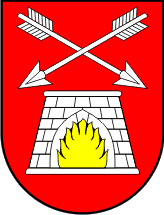 S A D R Ž A JAKTI OPĆINSKOG VIJEĆA  II. Izmjene i dopune Proračuna Općine Podcrkavlje za 2022. godinu II.Izmjene i dopune Programa građenja komunalne infrastrukture na području Općine Podcrkavlje za 2022. godinu I.Izmjene i dopune Programa korištenja sredstava od naknade za zadržavanje nezakonito izgrađene zgrade u prostoru AKT OPĆINSKOG NAČELNIKA Odluka o imenovanju  ispitnih koordinatora ovlaštenih za pristup i rad u „ADI „ sustavu 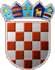 REPUBLIKA HRVATSKA BRODSKO-POSAVSKA ŽUPANIJA OPĆINA PODCRKAVLJETemeljem odredbi članka 45. Zakona o proračunu (Narodne novine broj 144/21) i članka 32. točke 4. Statuta Općine Podcrkavlje (Službeni vjesnik Brodsko - posavske županije broj 07/18, 7/20, 34/21), Općinsko vijeće Općine Podcrkavlje na svojoj 15 . sjednici održanoj dana 03.11. 2022. godine, donosiDRUGE IZMJENE I DOPUNE PRORAČUNA OPĆINEPODCRKAVLJE ZA 2022. GODINUNASLOVNICAOPĆI DIOČlanak 1.Druge izmjene i dopune proračuna Općine Podcrkavlje za 2022. godinu (u daljnjem tekstu: Proračun) sastoji se od:RASPOLOŽIVA SREDSTAVA IZ PRETHODNIH GODINARAČUN FINANCIRANJAČlanak 2.Prihodi i primici, te rashodi i izdaci po ekonomskoj klasifikaciji utvrđuju se u Računu prihoda i rashoda i računu financiranja/zaduživanja kako slijedi:REPUBLIKA HRVATSKA BRODSKO-POSAVSKA ŽUPANIJA OPĆINA PODCRKAVLJEOpćinsko vijećeNavedeni iznosi su izraženi u HRK valutiREPUBLIKA HRVATSKA BRODSKO-POSAVSKA ŽUPANIJA OPĆINA PODCRKAVLJEOpćinsko vijećeNavedeni iznosi su izraženi u HRK valutiREPUBLIKA HRVATSKA BRODSKO-POSAVSKA ŽUPANIJA OPĆINA PODCRKAVLJEOpćinsko vijećeNavedeni iznosi su izraženi u HRK valutiPOSEBNI DIOČlanak 3.Izmjene i dopune Proračuna Općine Podcrkavlje za 2022. godinuPosebni dio programska klasifikacijaRashodi poslovanja i rashodi za nabavu nefinancijske imovine u II. Izmjenama i dopunama proračuna Općine Podcrkavlje za 2022. godinu raspoređeni su po nositeljima, korisnicima u Posebnom dijelu proračuna prema organizacijskoj i programskoj klasifikaciji na razini odjeljka ekonomske klasifikacije kako slijedi:REPUBLIKA HRVATSKA BRODSKO-POSAVSKA ŽUPANIJA OPĆINA PODCRKAVLJEOpćinsko vijećeNavedeni iznosi su izraženi u HRK valutiPRIJELAZNE I ZAKLJUČNE ODREDBEČlanak 4.Izmjene i dopune Proračuna Općine Podcrkavlje za 2022. godinu objavit će se u„Službenim novinama Općine Podckravlje“ i na web stranicama Općine Podcrkavlje www.podcrkavlje.hr, a stupaju na snagu osmog dana od dana objave.KLASA: 400-08/21-01/16 URBROJ: 2178-13-01/1-22-9PREDSJEDNIKOPĆINSKOG VIJEĆA:Damir Miletić, ing.Na temelju članka 67. Zakona o komunalnom gospodarstvu („Narodne novine“ broj 68/18., 110/18. i 32/20.) i članka 32. Statuta Općine Podcrkavlje („Službeni vjesnik Brodsko-posavske županije“ broj 7/18., 7/20. i 34/21.) Općinsko vijeće Općine Podcrkavlje na svojoj 15. sjednici održanoj dana 03.studenog 2022. godine, donijelo jeII. IZMJENE I DOPUNE PROGRAMAGRAĐENJA KOMUNALNE INFRASTRUKTURE NA PODRUČJU OPĆINEPODCRKAVLJE ZA 2022. GODINUČlanak 1.	U Programu građenja komunalne infrastrukture na području Općine Podcrkavlje za 2022. godinu („Službeni vjesnik Brodsko-posavske županije“ broj 40/21 i „Službene novine Općine Podcrkavlje“ br. 9/22, u daljnjem tekstu: Program) u članku 5. točka II. mijenjaju se i dodaju slijedeće točke u predmetnim naslovljenim tabelama, te sada glase:Nerazvrstane cesteNerazvrstane ceste su ceste koje se koriste za promet vozilima i koje svatko može slobodno koristiti na način i pod uvjetima određenim zakonom i drugim propisima, a koje nisu razvrstane kao javne ceste u smislu zakona kojim se uređuju ceste.Javne prometne površine na kojima nije dopušten promet motornih vozilaJavne prometne površine na kojima nije dopušten promet motornim vozilima su trgovi, pločnici, javni prolazi, javne stube, prečaci, šetališta, biciklističke i pješačke staze, pothodnici, podvožnjaci, nadvožnjaci, mostovi i tuneli, ako nisu sastavni dio nerazvrstane ili druge ceste.Javna parkiralištaJavna parkirališta su uređene javne površine koje se koriste za parkiranje motornih vozila i/ili drugih cestovnih vozila s pripadajućom opremom na zemljištu u vlasništvu Općine Podcrkavlje.Javne zelene površineJavne zelene površine su parkovi, drvoredi, živice, cvjetnjaci, travnjaci i skupine ili pojedinačna stabla, dječja igrališta s pripadajućom opremom, javni športski i rekreacijski prostori, zelene površine uz ceste i ulice, ako nisu sastavni dio nerazvrstane  ili druge ceste  odnosno ulice.Građevine i uređaji javne namjeneGrađevine i uređaji javne namjene su nadstrešnice na stajalištima javnog prometa, javni zdenci, vodoskoci, fontane, javni zahodi, javni satovi, ploče s planom naselja, oznake kulturnih dobara, zaštićeni dijelovi prirode i sadržaja turističke namjene, spomenici i skulpture te druge građevine, uređaji i predmeti javne namjene lokalnog značaja.Javna rasvjetaJavna rasvjeta su građevine i uređaji za rasvjetljavanje nerazvrstanih cesta, javnih prometnih površina na kojima nije dopušten promet motornim vozilima, javnih cesta koje prolaze kroz naselje, javnih parkirališta, javnih zelenih površina te drugih javnih površina školskog, zdravstvenog i drugog društvenog značaja u vlasništvu Općine Podcrkavlje.GrobljaGroblja i krematoriji su ograđeni prostori zemljišta na kojem se nalaze grobna mjesta, prostori i zgrade za obavljanje ispraćaja i pokopa umrlih ( građevine mrtvačnica i krematorija, dvorane za izlaganje na odru, prostorije za ispraćaj umrlih s potrebnom opremom i uređajima), pješačke staze te uređaji i predmeti i oprema na površinama groblja, sukladno posebnim propisima o grobljima.Legenda:G      gradnja							GE     geodetski elaboratN      nadzor izgradnje						O	opremaPD    projektna dokumentacija					VD     vodni doprinosPE     parcelacijski elaborat					IPO     imovinsko-pravni odnosiSVEUKUPNO GRAĐENJE KOMUNALNE INFRASTRUKTURE U 2022. GODINI( REKAPITULACIJA)Članak 2.	Ostale odredbe  osnovnog Programa ostaju nepromijenjene.Članak 3.	Ove II. Izmjene i dopune Programa građenja komunalne infrastrukture na području Općine Podcrkavlje za 2022. godinu stupaju na snagu osmog dana od dana objave u „Službenim novinama Općine Podcrkavlje“.OPĆINSKO VIJEĆEOPĆINE PODCRKAVLJEKLASA:400-02/21-01/8URBROJ:2178-13-01/1-22-7										PREDSJEDNIK OPĆINSKOG VIJEĆA 										Damir Miletić, ing.Na temelju članka 31. stavka 3. Zakona o postupanju s nezakonito izgrađenim zgradama („Narodne novine“ broj 86/12., 143/13, 65/17.,i 14/19.) i članka 32. Statuta Općine Podcrkavlje („Službeni vjesnik Brodsko-posavske županije“ br. 7/18., 7/20. i 34/21.) Općinsko vijeće Općine Podcrkavlje na svojoj 15. sjednici održanoj dana 3. studenog 2022. godine donosiI.Izmjene i dopune Programakorištenja sredstava od naknade za zadržavanje nezakonito izgrađenih zgradau prostoru za 2022. godinuČlanak 1. Programom korištenja sredstava od naknade za zadržavanje nezakonito izgrađenih zgrada utvrđuje se namjena i kontrola korištenja naknade za zadržavanje nezakonito izgrađene zgrade u prostoru, a koja je prihod Proračuna Općine Podcrkavlje za 2022. godinu, sve sukladno odredbama Zakona o postupanju s nezakonito izgrađenim zgradama.Članak 2.	U Proračunu Općine Podcrkavlje za 2022. godinu planiraju se sredstva naknade za zadržavanje nezakonito izgrađene zgrade u prostoru u iznosu od 80.000,00 kuna ( pozicija-11, ostali prihodi od nefinancijske imovine – naknada za zadržavanje nezakonito izgrađene zgrade u prostoru), a koristit će se za poslove vezane uz poboljšanje infrastrukturno nedovoljno opremljenih naselja– 100.000,00 kuna.Aktivnost – K100142 – Nadogradnja javne rasvjeteRazlika sredstava namirit će se iz općih prihoda i primitaka i tekućih pomoći ostalih izvanproračunskih korisnika državnog proračuna ukoliko izdaci budu veći od primitaka.Ukoliko primici budu ostvareni u iznosu većem od rashoda, kako je i planirano, općinski načelnik će ista namijeniti za rashode sukladno odredbama Zakona o postupanju s nezakonito izgrađenim zgradama.Članak 3.	Ove Izmjene i dopune Programa stupaju na snagu osmog dana od dana objave u „Službenim novinama Općine Podcrkavlje.“OPĆINSKO VIJEĆEOPĆINE PODCRKAVLJEKLASA: 400-02/21-01/15URBROJ: 2178-13-01/1-22-4							PREDSJEDNIK OPĆINSKOG VIJEĆA						Damir Miletić, ing.Na temelju članka 13. Pravilnika o polaganju državnog ispita („Narodne novine„ br. 70/20, 29/21 i 39/22 ), općinski načelnik Općine Podcrkavlje donosi:ODLUKUO IMENOVANJU ISPITNIH KOORDINATORA OVLAŠTENIH ZA PRISTUP I RAD U „ADI“ SUSTAVUČlanak 1. Ovom Odlukom imenuju se Natali Matošević, pročelnica Jedinstvenog upravnog odjela Općine Podcrkavlje i Marija Pandurić, viši stručni suradnik za opće, upravno-pravne poslove i društvene djelatnosti Jedinstvenog upravnog odjela Općine Podcrkavlje za ispitne koordinatore ovlaštene za pristup i rad u „ ADI „ sustavu. Članak 2.Ispitni koordinatori iz članka 1. ove Odluke dužni su obavljati poslove sukladno Pravilniku o polaganju državnog ispita („Narodne novine„ br. 70/20, 29/21 i 39/22 ).Članak 3.Odluka stupa na snagu danom donošenja i objaviti će se u „Službenim novinama Općine Podcrkavlje“ te na službenim stranicama Općine Podcrkavlje – www.podcrkavlje.hr OPĆINSKI NAČELNIKTomislav Trtanj KLASA: 133-01/22-01/2URBROJ : 2178-13-02/1-22-1Podcrkavlje, 24. listopada 2022. __________________________________________________________________Izdavač: Općina Podcrkavlje,; Glavni urednik: Tomislav Trtanj – općinski načelnikTel: 035/221-109, e-mail: opcina-podcrkavlje@sb.t-com.hrwww.podcrkavlje.hrSlužbene novine izlaze po potrebi     God I                                           04. studenog 2022.                                  Broj 12/2022RAČUN PRIHODA I RASHODAI. RebalansPovećanje /smanjenjeII RebalansIndeksPrihodi poslovanja21.649.350,69 kn0,00 kn21.649.350,69 kn100,00%Prihodi od prodaje nefinancijske imovine133.000,00 kn0,00 kn133.000,00 kn100,00%UKUPNO PRIHODA21.782.350,69 kn0,00 kn21.782.350,69 kn100,00%Rashodi poslovanja8.798.507,00 kn0,00 kn8.798.507,00 kn100,00%Rashodi za nabavu nefinancijske imovine14.834.000,00 kn0,00 kn14.834.000,00 kn100,00%UKUPNO RASHODARAZLIKA VIŠAK/MANJAK23.632.507,00 kn0,00 kn23.632.507,00 kn100,00%UKUPNO RASHODARAZLIKA VIŠAK/MANJAK-1.850.156,31 kn0,00 kn-1.850.156,31 kn100,00%Ukupan donos viška/manjka iz prethodnih godina922.809,31 kn0,00 kn922.809,31 kn100,00%Dio koji će se rasporediti/pokriti u razdoblju922.809,31 kn0,00 kn922.809,31 kn100,00%Primici od financijske imovine i zaduživanja1.700.000,00 kn0,00 kn1.700.000,00 kn100,00%Izdaci za financijsku imovinu i otplate zajmova772.653,00 kn0,00 kn772.653,00 kn100,00%NETO FINANCIRANJE927.347,00 kn0,00 kn927.347,00 kn100,00%VIŠAK/MANJAK + NETO FINANCIRANJE + RASPOLOŽIVA SREDSTVA IZ PRETHODNIH GODINA0,00 kn0,00 kn0,00 kn100,00%IZMJENE I DOPUNE PRORAČUNA OPĆINE PODCRKAVLJE ZA 2022. GODINUA. RAČUN PRIHODA I RASHODA (PRIHODI)IZMJENE I DOPUNE PRORAČUNA OPĆINE PODCRKAVLJE ZA 2022. GODINUA. RAČUN PRIHODA I RASHODA (PRIHODI)IZMJENE I DOPUNE PRORAČUNA OPĆINE PODCRKAVLJE ZA 2022. GODINUA. RAČUN PRIHODA I RASHODA (PRIHODI)IZMJENE I DOPUNE PRORAČUNA OPĆINE PODCRKAVLJE ZA 2022. GODINUA. RAČUN PRIHODA I RASHODA (PRIHODI)IZMJENE I DOPUNE PRORAČUNA OPĆINE PODCRKAVLJE ZA 2022. GODINUA. RAČUN PRIHODA I RASHODA (PRIHODI)IZMJENE I DOPUNE PRORAČUNA OPĆINE PODCRKAVLJE ZA 2022. GODINUA. RAČUN PRIHODA I RASHODA (PRIHODI)IZMJENE I DOPUNE PRORAČUNA OPĆINE PODCRKAVLJE ZA 2022. GODINUA. RAČUN PRIHODA I RASHODA (PRIHODI)Račun/ Pozicija1Račun/ Pozicija1Opis2I. Rebalans3Povećanje/smanjenje4II Rebalans5Indeks 5/366Prihodi poslovanja21.649.350,690,0021.649.350,69100,00%61Prihodi od poreza4.486.840,000,004.486.840,00100,00%611Porez i prirez na dohodak4.388.840,000,004.388.840,00100,00%613Porezi na imovinu85.000,000,0085.000,00100,00%614Porezi na robu i usluge13.000,000,0013.000,00100,00%63Pomoći iz inozemstva i od subjekata unutar općeg proračuna14.271.457,940,0014.271.457,94100,00%632Pomoći od međunarodnih organizacija te institucija i tijela EU112.000,000,00112.000,00100,00%633Pomoći proračunu iz drugih proračuna6.528.850,940,006.528.850,94100,00%634Pomoći od izvanproračunskih korisnika415.250,000,00415.250,00100,00%638Pomoći temeljem prijenosa EU sredstava7.215.357,000,007.215.357,00100,00%64Prihodi od imovine369.552,750,00369.552,75100,00%641Prihodi od financijske imovine7.010,000,007.010,00100,00%642Prihodi od nefinancijske imovine362.542,750,00362.542,75100,00%65Prihodi od upravnih i administrativnih pristojbi, pristojbi po posebnim propisima i naknada2.419.500,000,002.419.500,00100,00%651Upravne i administrativne pristojbe524.000,000,00524.000,00100,00%652Prihodi po posebnim propisima1.215.500,000,001.215.500,00100,00%653Komunalni doprinosi i naknade680.000,000,00680.000,00100,00%66Prihodi od prodaje proizvoda i robe te pruženih usluga i prihodi od donacija72.000,000,0072.000,00100,00%661Prihodi od prodaje proizvoda i robe te pruženih usluga67.000,000,0067.000,00100,00%663Donacije od pravnih i fizičkih osoba izvan općeg proračuna5.000,000,005.000,00100,00%68Kazne, upravne mjere i ostali prihodi30.000,000,0030.000,00100,00%IZMJENE I DOPUNE PRORAČUNA OPĆINE PODCRKAVLJE ZA 2022. GODINUA. RAČUN PRIHODA I RASHODA (PRIHODI)IZMJENE I DOPUNE PRORAČUNA OPĆINE PODCRKAVLJE ZA 2022. GODINUA. RAČUN PRIHODA I RASHODA (PRIHODI)IZMJENE I DOPUNE PRORAČUNA OPĆINE PODCRKAVLJE ZA 2022. GODINUA. RAČUN PRIHODA I RASHODA (PRIHODI)IZMJENE I DOPUNE PRORAČUNA OPĆINE PODCRKAVLJE ZA 2022. GODINUA. RAČUN PRIHODA I RASHODA (PRIHODI)IZMJENE I DOPUNE PRORAČUNA OPĆINE PODCRKAVLJE ZA 2022. GODINUA. RAČUN PRIHODA I RASHODA (PRIHODI)IZMJENE I DOPUNE PRORAČUNA OPĆINE PODCRKAVLJE ZA 2022. GODINUA. RAČUN PRIHODA I RASHODA (PRIHODI)IZMJENE I DOPUNE PRORAČUNA OPĆINE PODCRKAVLJE ZA 2022. GODINUA. RAČUN PRIHODA I RASHODA (PRIHODI)Račun/ Pozicija1Račun/ Pozicija1Opis2I. Rebalans3Povećanje/smanjenje4II Rebalans5Indeks 5/36683Ostali prihodi30.000,000,0030.000,00100,00%7Prihodi od prodaje nefinancijske imovine133.000,000,00133.000,00100,00%71Prihodi od prodaje neproizvedene dugotrajne imovine130.000,000,00130.000,00100,00%711Prihodi od prodaje materijalne imovine - prirodnih bogatstava130.000,000,00130.000,00100,00%72Prihodi od prodaje proizvedene dugotrajne imovine3.000,000,003.000,00100,00%721Prihodi od prodaje građevinskih objekata3.000,000,003.000,00100,00%UKUPNO21.782.350,690,0021.782.350,69100,00%IZMJENE I DOPUNE PRORAČUNA OPĆINE PODCRKAVLJE ZA 2022. GODINUA. RAČUN PRIHODA I RASHODA (RASHODI)IZMJENE I DOPUNE PRORAČUNA OPĆINE PODCRKAVLJE ZA 2022. GODINUA. RAČUN PRIHODA I RASHODA (RASHODI)IZMJENE I DOPUNE PRORAČUNA OPĆINE PODCRKAVLJE ZA 2022. GODINUA. RAČUN PRIHODA I RASHODA (RASHODI)IZMJENE I DOPUNE PRORAČUNA OPĆINE PODCRKAVLJE ZA 2022. GODINUA. RAČUN PRIHODA I RASHODA (RASHODI)IZMJENE I DOPUNE PRORAČUNA OPĆINE PODCRKAVLJE ZA 2022. GODINUA. RAČUN PRIHODA I RASHODA (RASHODI)IZMJENE I DOPUNE PRORAČUNA OPĆINE PODCRKAVLJE ZA 2022. GODINUA. RAČUN PRIHODA I RASHODA (RASHODI)IZMJENE I DOPUNE PRORAČUNA OPĆINE PODCRKAVLJE ZA 2022. GODINUA. RAČUN PRIHODA I RASHODA (RASHODI)Račun/ Pozicija1Račun/ Pozicija1Opis2I. Rebalans3Povećanje/smanjenje4II Rebalans5Indeks 5/363Rashodi poslovanja8.798.507,000,008.798.507,00100,00%31Rashodi za zaposlene2.680.735,000,002.680.735,00100,00%311Plaće (Bruto)2.369.000,000,002.369.000,00100,00%312Ostali rashodi za zaposlene48.000,000,0048.000,00100,00%313Doprinosi na plaće263.735,000,00263.735,00100,00%32Materijalni rashodi3.411.522,000,003.411.522,00100,00%321Naknade troškova zaposlenima144.500,000,00144.500,00100,00%322Rashodi za materijal i energiju755.422,000,00755.422,00100,00%323Rashodi za usluge2.239.100,000,002.239.100,00100,00%329Ostali nespomenuti rashodi poslovanja272.500,000,00272.500,00100,00%34Financijski rashodi166.250,000,00166.250,00100,00%342Kamate za primljene kredite i zajmove115.000,000,00115.000,00100,00%343Ostali financijski rashodi51.250,000,0051.250,00100,00%36Pomoći dane u inozemstvo i unutar općeg proračuna32.000,000,0032.000,00100,00%363Pomoći unutar općeg proračuna10.000,000,0010.000,00100,00%366Pomoći proračunskim korisnicima drugih proračuna22.000,000,0022.000,00100,00%37Naknade građanima i kućanstvima na temelju osiguranja i druge naknade460.000,000,00460.000,00100,00%372Ostale naknade građanima i kućanstvima iz proračuna460.000,000,00460.000,00100,00%38Ostali rashodi2.048.000,000,002.048.000,00100,00%381Tekuće donacije908.000,000,00908.000,00100,00%382Kapitalne donacije890.000,000,00890.000,00100,00%383Kazne, penali i naknade štete50.000,000,0050.000,00100,00%IZMJENE I DOPUNE PRORAČUNA OPĆINE PODCRKAVLJE ZA 2022. GODINUA. RAČUN PRIHODA I RASHODA (RASHODI)IZMJENE I DOPUNE PRORAČUNA OPĆINE PODCRKAVLJE ZA 2022. GODINUA. RAČUN PRIHODA I RASHODA (RASHODI)IZMJENE I DOPUNE PRORAČUNA OPĆINE PODCRKAVLJE ZA 2022. GODINUA. RAČUN PRIHODA I RASHODA (RASHODI)IZMJENE I DOPUNE PRORAČUNA OPĆINE PODCRKAVLJE ZA 2022. GODINUA. RAČUN PRIHODA I RASHODA (RASHODI)IZMJENE I DOPUNE PRORAČUNA OPĆINE PODCRKAVLJE ZA 2022. GODINUA. RAČUN PRIHODA I RASHODA (RASHODI)IZMJENE I DOPUNE PRORAČUNA OPĆINE PODCRKAVLJE ZA 2022. GODINUA. RAČUN PRIHODA I RASHODA (RASHODI)IZMJENE I DOPUNE PRORAČUNA OPĆINE PODCRKAVLJE ZA 2022. GODINUA. RAČUN PRIHODA I RASHODA (RASHODI)Račun/ Pozicija1Račun/ Pozicija1Opis2I. Rebalans3Povećanje/smanjenje4II Rebalans5Indeks 5/36385Izvanredni rashodi - proračunska zaliha50.000,000,0050.000,00100,00%386Kapitalne pomoći150.000,000,00150.000,00100,00%4Rashodi za nabavu nefinancijske imovine14.834.000,000,0014.834.000,00100,00%41Rashodi za nabavu neproizvedene dugotrajne imovine385.000,000,00385.000,00100,00%411Materijalna imovina - prirodna bogatstva385.000,000,00385.000,00100,00%42Rashodi za nabavu proizvedene dugotrajne imovine12.149.000,000,0012.149.000,00100,00%421Građevinski objekti11.120.000,00-115.000,0011.005.000,0098,97%422Postrojenja i oprema878.000,00215.000,001.093.000,00124,49%424Knjige, umjetnička djela i ostale izložbene vrijednosti0,000,000,00426Nematerijalna proizvedena imovina151.000,00-100.000,0051.000,0033,77%45Rashodi za dodatna ulaganja na nefinancijskoj imovini2.300.000,000,002.300.000,00100,00%451Dodatna ulaganja na građevinskim objektima2.300.000,000,002.300.000,00100,00%UKUPNO23.632.507,000,0023.632.507,00100,00%II. IZMJENE I DOPUNE PRORAČUNA OPĆINE PODCRKAVLJE ZA 2022. GODINUB. RAČUN FINANCIRANJA/ZADUŽIVANJAII. IZMJENE I DOPUNE PRORAČUNA OPĆINE PODCRKAVLJE ZA 2022. GODINUB. RAČUN FINANCIRANJA/ZADUŽIVANJAII. IZMJENE I DOPUNE PRORAČUNA OPĆINE PODCRKAVLJE ZA 2022. GODINUB. RAČUN FINANCIRANJA/ZADUŽIVANJAII. IZMJENE I DOPUNE PRORAČUNA OPĆINE PODCRKAVLJE ZA 2022. GODINUB. RAČUN FINANCIRANJA/ZADUŽIVANJAII. IZMJENE I DOPUNE PRORAČUNA OPĆINE PODCRKAVLJE ZA 2022. GODINUB. RAČUN FINANCIRANJA/ZADUŽIVANJAII. IZMJENE I DOPUNE PRORAČUNA OPĆINE PODCRKAVLJE ZA 2022. GODINUB. RAČUN FINANCIRANJA/ZADUŽIVANJAII. IZMJENE I DOPUNE PRORAČUNA OPĆINE PODCRKAVLJE ZA 2022. GODINUB. RAČUN FINANCIRANJA/ZADUŽIVANJARačun/ Pozicija1Račun/ Pozicija1Opis2I. Rebalans3Povećanje/smanjenje4II Rebalans5Indeks 5/365Izdaci za financijsku imovinu i otplate zajmova-772.653,000,00-772.653,00100,00%54Izdaci za otplatu glavnice primljenih kredita i zajmova-772.653,000,00-772.653,00100,00%544Otplata glavnice primljenih kredita i zajmova od kreditnih i ostalih financijskih institucija izvan javnog sektora-600.000,000,00-600.000,00100,00%547Otplata glavnice primljenih zajmova od drugih razina vlasti-172.653,000,00-172.653,00100,00%8Primici od financijske imovine i zaduživanja1.700.000,000,001.700.000,00100,00%81Primljeni povrati glavnica danih zajmova i depozita1.700.000,000,001.700.000,00100,00%812Primici (povrati) glavnice zajmova danih neprofitnim organizacijama, građanima i kućanstvima1.700.000,000,001.700.000,00100,00%UKUPNO927.347,000,00927.347,00100,00%II. IZMJENE I DOPUNE PRORAČUNA OPĆINE PODCRKAVLJE ZA 2022. GODINUPOSEBNI DIO - PROGRAMSKA KLASIFIKACIJAII. IZMJENE I DOPUNE PRORAČUNA OPĆINE PODCRKAVLJE ZA 2022. GODINUPOSEBNI DIO - PROGRAMSKA KLASIFIKACIJAII. IZMJENE I DOPUNE PRORAČUNA OPĆINE PODCRKAVLJE ZA 2022. GODINUPOSEBNI DIO - PROGRAMSKA KLASIFIKACIJAII. IZMJENE I DOPUNE PRORAČUNA OPĆINE PODCRKAVLJE ZA 2022. GODINUPOSEBNI DIO - PROGRAMSKA KLASIFIKACIJAII. IZMJENE I DOPUNE PRORAČUNA OPĆINE PODCRKAVLJE ZA 2022. GODINUPOSEBNI DIO - PROGRAMSKA KLASIFIKACIJAII. IZMJENE I DOPUNE PRORAČUNA OPĆINE PODCRKAVLJE ZA 2022. GODINUPOSEBNI DIO - PROGRAMSKA KLASIFIKACIJAII. IZMJENE I DOPUNE PRORAČUNA OPĆINE PODCRKAVLJE ZA 2022. GODINUPOSEBNI DIO - PROGRAMSKA KLASIFIKACIJAII. IZMJENE I DOPUNE PRORAČUNA OPĆINE PODCRKAVLJE ZA 2022. GODINUPOSEBNI DIO - PROGRAMSKA KLASIFIKACIJAII. IZMJENE I DOPUNE PRORAČUNA OPĆINE PODCRKAVLJE ZA 2022. GODINUPOSEBNI DIO - PROGRAMSKA KLASIFIKACIJAII. IZMJENE I DOPUNE PRORAČUNA OPĆINE PODCRKAVLJE ZA 2022. GODINUPOSEBNI DIO - PROGRAMSKA KLASIFIKACIJAII. IZMJENE I DOPUNE PRORAČUNA OPĆINE PODCRKAVLJE ZA 2022. GODINUPOSEBNI DIO - PROGRAMSKA KLASIFIKACIJAII. IZMJENE I DOPUNE PRORAČUNA OPĆINE PODCRKAVLJE ZA 2022. GODINUPOSEBNI DIO - PROGRAMSKA KLASIFIKACIJAII. IZMJENE I DOPUNE PRORAČUNA OPĆINE PODCRKAVLJE ZA 2022. GODINUPOSEBNI DIO - PROGRAMSKA KLASIFIKACIJAII. IZMJENE I DOPUNE PRORAČUNA OPĆINE PODCRKAVLJE ZA 2022. GODINUPOSEBNI DIO - PROGRAMSKA KLASIFIKACIJARačun/Pozicija1Račun/Pozicija1Račun/Pozicija1Račun/Pozicija1Račun/Pozicija1Račun/Pozicija1Račun/Pozicija1Račun/Pozicija1Račun/Pozicija1Opis2I. Rebalans3Povećanje/smanjenje4II Rebalans5Indeks 5/36RAZDJEL001RAZDJEL001RAZDJEL001RAZDJEL001RAZDJEL001RAZDJEL001RAZDJEL001RAZDJEL001RAZDJEL001OPĆINSKO VIJEĆE I OPĆINSKI NAČELNIK1.398.000,000,001.398.000,00100,00%GLAVA	00101GLAVA	00101GLAVA	00101GLAVA	00101GLAVA	00101GLAVA	00101GLAVA	00101GLAVA	00101GLAVA	00101OPĆINSKO VIJEĆE780.000,000,00780.000,00100,00%Izv1OPĆINSKO VIJEĆE780.000,000,00780.000,00100,00%Program1001Program1001Program1001Program1001Program1001Program1001Program1001Program1001Program1001MJERE I AKTIVNOSTI ZAOSIGURANJE RADA IZ DJELOKRUGAPREDSTAVNIČKOG TIJELA780.000,000,00780.000,00100,00%Akt. A100002Akt. A100002Akt. A100002Akt. A100002Akt. A100002Akt. A100002Akt. A100002Akt. A100002Akt. A100002SJEDNICE OPĆINSKOG VIJEĆA I NAKNADE PREDSTAVNIČKIM TIJELIMAFunkcija: 0111 Izvršna i zakonodavna tijela45.000,000,0045.000,00100,00%Izv1SJEDNICE OPĆINSKOG VIJEĆA I NAKNADE PREDSTAVNIČKIM TIJELIMAFunkcija: 0111 Izvršna i zakonodavna tijela45.000,000,0045.000,00100,00%SJEDNICE OPĆINSKOG VIJEĆA I NAKNADE PREDSTAVNIČKIM TIJELIMAFunkcija: 0111 Izvršna i zakonodavna tijela45.000,000,0045.000,00100,00%3232323232Materijalni rashodi45.000,000,0045.000,00100,00%329329329329329Ostali nespomenuti rashodi poslovanja45.000,000,0045.000,00100,00%Akt. A100005Akt. A100005Akt. A100005Akt. A100005Akt. A100005Akt. A100005Akt. A100005Akt. A100005Akt. A100005FINANCIRANJE POLITIČKIHSTRANAKA I VIJEĆNIKA LISTE GRUPE BIRAČAFunkcija: 0111 Izvršna i zakonodavna tijela15.000,000,0015.000,00100,00%Izv1FINANCIRANJE POLITIČKIHSTRANAKA I VIJEĆNIKA LISTE GRUPE BIRAČAFunkcija: 0111 Izvršna i zakonodavna tijela15.000,000,0015.000,00100,00%FINANCIRANJE POLITIČKIHSTRANAKA I VIJEĆNIKA LISTE GRUPE BIRAČAFunkcija: 0111 Izvršna i zakonodavna tijela15.000,000,0015.000,00100,00%3838383838Ostali rashodi15.000,000,0015.000,00100,00%381381381381381Tekuće donacije15.000,000,0015.000,00100,00%Akt. A100155Akt. A100155Akt. A100155Akt. A100155Akt. A100155Akt. A100155Akt. A100155Akt. A100155Akt. A100155OTPLATA DUGOROČNOG KREDITA "IZGRADNJA DRUŠTVENOG IVATROGASNOG DOMA U OPĆINIPODCRKAVLJE"Funkcija: 0133 Ostale opće usluge720.000,000,00720.000,00100,00%Izv1OTPLATA DUGOROČNOG KREDITA "IZGRADNJA DRUŠTVENOG IVATROGASNOG DOMA U OPĆINIPODCRKAVLJE"Funkcija: 0133 Ostale opće usluge720.000,000,00720.000,00100,00%OTPLATA DUGOROČNOG KREDITA "IZGRADNJA DRUŠTVENOG IVATROGASNOG DOMA U OPĆINIPODCRKAVLJE"Funkcija: 0133 Ostale opće usluge720.000,000,00720.000,00100,00%3434343434Financijski rashodi120.000,000,00120.000,00100,00%342342342342342Kamate za primljene kredite i zajmove100.000,000,00100.000,00100,00%343343343343343Ostali financijski rashodi20.000,000,0020.000,00100,00%5454545454Izdaci za otplatu glavnice primljenih kredita i zajmova600.000,000,00600.000,00100,00%544544544544544Otplata glavnice primljenih kredita i zajmova od kreditnih i ostalih financijskih institucija izvan javnog sektora600.000,000,00600.000,00100,00%GLAVA	00102GLAVA	00102GLAVA	00102GLAVA	00102GLAVA	00102GLAVA	00102GLAVA	00102GLAVA	00102GLAVA	00102OPĆINSKI NAČELNIK618.000,000,00618.000,00100,00%Izv15OPĆINSKI NAČELNIK618.000,000,00618.000,00100,00%Program1002Program1002Program1002Program1002Program1002Program1002Program1002Program1002Program1002MJERE I AKTIVNOSTI ZAOSIGURANJE RADA IZ DJELOKRUGA IZVRŠNOG TIJELA618.000,000,00618.000,00100,00%Akt. A100001Akt. A100001Akt. A100001Akt. A100001Akt. A100001Akt. A100001Akt. A100001Akt. A100001Akt. A100001POSLOVANJE UREDA NAČELNIKAFunkcija: 0111 Izvršna i zakonodavna tijela257.000,000,00257.000,00100,00%Izv1POSLOVANJE UREDA NAČELNIKAFunkcija: 0111 Izvršna i zakonodavna tijela257.000,000,00257.000,00100,00%3131313131Rashodi za zaposlene187.000,000,00187.000,00100,00%311311311311311Plaće (Bruto)160.000,000,00160.000,00100,00%313313313313313Doprinosi na plaće27.000,000,0027.000,00100,00%3232323232Materijalni rashodi40.000,000,0040.000,00100,00%321321321321321Naknade troškova zaposlenima40.000,000,0040.000,00100,00%II. IZMJENE I DOPUNE PRORAČUNA OPĆINE PODCRKAVLJE ZA 2022. GODINUPOSEBNI DIO - PROGRAMSKA KLASIFIKACIJAII. IZMJENE I DOPUNE PRORAČUNA OPĆINE PODCRKAVLJE ZA 2022. GODINUPOSEBNI DIO - PROGRAMSKA KLASIFIKACIJAII. IZMJENE I DOPUNE PRORAČUNA OPĆINE PODCRKAVLJE ZA 2022. GODINUPOSEBNI DIO - PROGRAMSKA KLASIFIKACIJAII. IZMJENE I DOPUNE PRORAČUNA OPĆINE PODCRKAVLJE ZA 2022. GODINUPOSEBNI DIO - PROGRAMSKA KLASIFIKACIJAII. IZMJENE I DOPUNE PRORAČUNA OPĆINE PODCRKAVLJE ZA 2022. GODINUPOSEBNI DIO - PROGRAMSKA KLASIFIKACIJAII. IZMJENE I DOPUNE PRORAČUNA OPĆINE PODCRKAVLJE ZA 2022. GODINUPOSEBNI DIO - PROGRAMSKA KLASIFIKACIJAII. IZMJENE I DOPUNE PRORAČUNA OPĆINE PODCRKAVLJE ZA 2022. GODINUPOSEBNI DIO - PROGRAMSKA KLASIFIKACIJAII. IZMJENE I DOPUNE PRORAČUNA OPĆINE PODCRKAVLJE ZA 2022. GODINUPOSEBNI DIO - PROGRAMSKA KLASIFIKACIJAII. IZMJENE I DOPUNE PRORAČUNA OPĆINE PODCRKAVLJE ZA 2022. GODINUPOSEBNI DIO - PROGRAMSKA KLASIFIKACIJAII. IZMJENE I DOPUNE PRORAČUNA OPĆINE PODCRKAVLJE ZA 2022. GODINUPOSEBNI DIO - PROGRAMSKA KLASIFIKACIJAII. IZMJENE I DOPUNE PRORAČUNA OPĆINE PODCRKAVLJE ZA 2022. GODINUPOSEBNI DIO - PROGRAMSKA KLASIFIKACIJAII. IZMJENE I DOPUNE PRORAČUNA OPĆINE PODCRKAVLJE ZA 2022. GODINUPOSEBNI DIO - PROGRAMSKA KLASIFIKACIJAII. IZMJENE I DOPUNE PRORAČUNA OPĆINE PODCRKAVLJE ZA 2022. GODINUPOSEBNI DIO - PROGRAMSKA KLASIFIKACIJAII. IZMJENE I DOPUNE PRORAČUNA OPĆINE PODCRKAVLJE ZA 2022. GODINUPOSEBNI DIO - PROGRAMSKA KLASIFIKACIJARačun/Pozicija1Račun/Pozicija1Račun/Pozicija1Račun/Pozicija1Račun/Pozicija1Račun/Pozicija1Račun/Pozicija1Račun/Pozicija1Račun/Pozicija1Opis2I. Rebalans3Povećanje/smanjenje4II Rebalans5Indeks 5/363838383838Ostali rashodi30.000,000,0030.000,00100,00%381381381381381Tekuće donacije30.000,000,0030.000,00100,00%Akt. A100003Akt. A100003Akt. A100003Akt. A100003Akt. A100003Akt. A100003Akt. A100003Akt. A100003Akt. A100003MEĐUOPĆINSKA, MEĐUREGIONALNA I MEĐUNARODNA SURADNJAFunkcija: 0133 Ostale opće usluge40.000,000,0040.000,00100,00%Izv1MEĐUOPĆINSKA, MEĐUREGIONALNA I MEĐUNARODNA SURADNJAFunkcija: 0133 Ostale opće usluge40.000,000,0040.000,00100,00%MEĐUOPĆINSKA, MEĐUREGIONALNA I MEĐUNARODNA SURADNJAFunkcija: 0133 Ostale opće usluge40.000,000,0040.000,00100,00%3232323232Materijalni rashodi40.000,000,0040.000,00100,00%329329329329329Ostali nespomenuti rashodi poslovanja40.000,000,0040.000,00100,00%Akt. A100004Akt. A100004Akt. A100004Akt. A100004Akt. A100004Akt. A100004Akt. A100004Akt. A100004Akt. A100004PRORAČUNSKA PRIČUVAFunkcija: 0111 Izvršna i zakonodavna tijela50.000,000,0050.000,00100,00%Izv1PRORAČUNSKA PRIČUVAFunkcija: 0111 Izvršna i zakonodavna tijela50.000,000,0050.000,00100,00%3838383838Ostali rashodi50.000,000,0050.000,00100,00%385385385385385Izvanredni rashodi - proračunska zaliha50.000,000,0050.000,00100,00%Akt. A100006Akt. A100006Akt. A100006Akt. A100006Akt. A100006Akt. A100006Akt. A100006Akt. A100006Akt. A100006NAKNADE POVJERENSTVIMA ZA PROVEDBU NATJEČAJA I OSTALIH AKTIVNOSTIFunkcija: 0111 Izvršna i zakonodavna tijela5.000,000,005.000,00100,00%Izv1NAKNADE POVJERENSTVIMA ZA PROVEDBU NATJEČAJA I OSTALIH AKTIVNOSTIFunkcija: 0111 Izvršna i zakonodavna tijela5.000,000,005.000,00100,00%NAKNADE POVJERENSTVIMA ZA PROVEDBU NATJEČAJA I OSTALIH AKTIVNOSTIFunkcija: 0111 Izvršna i zakonodavna tijela5.000,000,005.000,00100,00%3232323232Materijalni rashodi5.000,000,005.000,00100,00%329329329329329Ostali nespomenuti rashodi poslovanja5.000,000,005.000,00100,00%Akt. A100007Akt. A100007Akt. A100007Akt. A100007Akt. A100007Akt. A100007Akt. A100007Akt. A100007Akt. A100007PROMIDŽBA I INFORMIRANJE OPĆINEFunkcija: 0460 Komunikacije91.000,000,0091.000,00100,00%Izv15PROMIDŽBA I INFORMIRANJE OPĆINEFunkcija: 0460 Komunikacije91.000,000,0091.000,00100,00%PROMIDŽBA I INFORMIRANJE OPĆINEFunkcija: 0460 Komunikacije91.000,000,0091.000,00100,00%3232323232Materijalni rashodi91.000,000,0091.000,00100,00%323323323323323Rashodi za usluge91.000,000,0091.000,00100,00%Akt. A100008Akt. A100008Akt. A100008Akt. A100008Akt. A100008Akt. A100008Akt. A100008Akt. A100008Akt. A100008PRIGODNE PROSLAVE OPĆINEFunkcija: 0473 Turizam110.000,000,00110.000,00100,00%Izv15PRIGODNE PROSLAVE OPĆINEFunkcija: 0473 Turizam110.000,000,00110.000,00100,00%3232323232Materijalni rashodi110.000,000,00110.000,00100,00%323323323323323Rashodi za usluge50.000,000,0050.000,00100,00%329329329329329Ostali nespomenuti rashodi poslovanja60.000,000,0060.000,00100,00%Akt. A100040Akt. A100040Akt. A100040Akt. A100040Akt. A100040Akt. A100040Akt. A100040Akt. A100040Akt. A100040REDOVITA DJELATNOST GRADSKOGDRUŠTVA CRVENOG KRIŽAFunkcija: 1090 Aktivnosti socijalne zaštite kojenisu drugdje svrstane40.000,000,0040.000,00100,00%Izv5REDOVITA DJELATNOST GRADSKOGDRUŠTVA CRVENOG KRIŽAFunkcija: 1090 Aktivnosti socijalne zaštite kojenisu drugdje svrstane40.000,000,0040.000,00100,00%REDOVITA DJELATNOST GRADSKOGDRUŠTVA CRVENOG KRIŽAFunkcija: 1090 Aktivnosti socijalne zaštite kojenisu drugdje svrstane40.000,000,0040.000,00100,00%3838383838Ostali rashodi40.000,000,0040.000,00100,00%381381381381381Tekuće donacije40.000,000,0040.000,00100,00%Akt. A100091Akt. A100091Akt. A100091Akt. A100091Akt. A100091Akt. A100091Akt. A100091Akt. A100091Akt. A100091OKVIRNI KREDIT ZA PREMOŠĆIVANJE TEKUĆE LIKVIDNOSTIFunkcija: 0112 Financijski i fiskalni poslovi25.000,000,0025.000,00100,00%Izv1OKVIRNI KREDIT ZA PREMOŠĆIVANJE TEKUĆE LIKVIDNOSTIFunkcija: 0112 Financijski i fiskalni poslovi25.000,000,0025.000,00100,00%OKVIRNI KREDIT ZA PREMOŠĆIVANJE TEKUĆE LIKVIDNOSTIFunkcija: 0112 Financijski i fiskalni poslovi25.000,000,0025.000,00100,00%3434343434Financijski rashodi25.000,000,0025.000,00100,00%342342342342342Kamate za primljene kredite i zajmove15.000,000,0015.000,00100,00%343343343343343Ostali financijski rashodi10.000,000,0010.000,00100,00%RAZDJEL002RAZDJEL002RAZDJEL002RAZDJEL002RAZDJEL002RAZDJEL002RAZDJEL002RAZDJEL002RAZDJEL002JEDINSTVENI UPRAVNI ODJEL23.007.160,000,0023.007.160,00100,00%GLAVA	00201GLAVA	00201GLAVA	00201GLAVA	00201GLAVA	00201GLAVA	00201GLAVA	00201GLAVA	00201GLAVA	00201JEDINSTVENI UPRAVNI ODJEL21.976.160,000,0021.976.160,00100,00%Izv14 57JEDINSTVENI UPRAVNI ODJEL21.976.160,000,0021.976.160,00100,00%Program2001Program2001Program2001Program2001Program2001Program2001Program2001Program2001Program2001MJERE I AKTIVNOSTI ZAOSIGURANJE RADA IZ DJELOKRUGA JEDINSTVENOG UPRAVNOG ODJELA1.705.403,000,001.705.403,00100,00%Akt. A100010Akt. A100010Akt. A100010Akt. A100010Akt. A100010Akt. A100010Akt. A100010Akt. A100010Akt. A100010ADMINISTRATIVNO, TEHNIČKO I STRUČNO OSOBLJE JEDINSTVENOG UPRAVNOG ODJELAFunkcija: 0131 Opće usluge vezane uz službenike742.000,000,00742.000,00100,00%Izv15ADMINISTRATIVNO, TEHNIČKO I STRUČNO OSOBLJE JEDINSTVENOG UPRAVNOG ODJELAFunkcija: 0131 Opće usluge vezane uz službenike742.000,000,00742.000,00100,00%ADMINISTRATIVNO, TEHNIČKO I STRUČNO OSOBLJE JEDINSTVENOG UPRAVNOG ODJELAFunkcija: 0131 Opće usluge vezane uz službenike742.000,000,00742.000,00100,00%3131313131Rashodi za zaposlene655.000,000,00655.000,00100,00%311311311311311Plaće (Bruto)540.000,000,00540.000,00100,00%II. IZMJENE I DOPUNE PRORAČUNA OPĆINE PODCRKAVLJE ZA 2022. GODINUPOSEBNI DIO - PROGRAMSKA KLASIFIKACIJAII. IZMJENE I DOPUNE PRORAČUNA OPĆINE PODCRKAVLJE ZA 2022. GODINUPOSEBNI DIO - PROGRAMSKA KLASIFIKACIJAII. IZMJENE I DOPUNE PRORAČUNA OPĆINE PODCRKAVLJE ZA 2022. GODINUPOSEBNI DIO - PROGRAMSKA KLASIFIKACIJAII. IZMJENE I DOPUNE PRORAČUNA OPĆINE PODCRKAVLJE ZA 2022. GODINUPOSEBNI DIO - PROGRAMSKA KLASIFIKACIJAII. IZMJENE I DOPUNE PRORAČUNA OPĆINE PODCRKAVLJE ZA 2022. GODINUPOSEBNI DIO - PROGRAMSKA KLASIFIKACIJAII. IZMJENE I DOPUNE PRORAČUNA OPĆINE PODCRKAVLJE ZA 2022. GODINUPOSEBNI DIO - PROGRAMSKA KLASIFIKACIJAII. IZMJENE I DOPUNE PRORAČUNA OPĆINE PODCRKAVLJE ZA 2022. GODINUPOSEBNI DIO - PROGRAMSKA KLASIFIKACIJAII. IZMJENE I DOPUNE PRORAČUNA OPĆINE PODCRKAVLJE ZA 2022. GODINUPOSEBNI DIO - PROGRAMSKA KLASIFIKACIJAII. IZMJENE I DOPUNE PRORAČUNA OPĆINE PODCRKAVLJE ZA 2022. GODINUPOSEBNI DIO - PROGRAMSKA KLASIFIKACIJAII. IZMJENE I DOPUNE PRORAČUNA OPĆINE PODCRKAVLJE ZA 2022. GODINUPOSEBNI DIO - PROGRAMSKA KLASIFIKACIJAII. IZMJENE I DOPUNE PRORAČUNA OPĆINE PODCRKAVLJE ZA 2022. GODINUPOSEBNI DIO - PROGRAMSKA KLASIFIKACIJAII. IZMJENE I DOPUNE PRORAČUNA OPĆINE PODCRKAVLJE ZA 2022. GODINUPOSEBNI DIO - PROGRAMSKA KLASIFIKACIJAII. IZMJENE I DOPUNE PRORAČUNA OPĆINE PODCRKAVLJE ZA 2022. GODINUPOSEBNI DIO - PROGRAMSKA KLASIFIKACIJAII. IZMJENE I DOPUNE PRORAČUNA OPĆINE PODCRKAVLJE ZA 2022. GODINUPOSEBNI DIO - PROGRAMSKA KLASIFIKACIJARačun/Pozicija1Račun/Pozicija1Račun/Pozicija1Račun/Pozicija1Račun/Pozicija1Račun/Pozicija1Račun/Pozicija1Račun/Pozicija1Račun/Pozicija1Opis2I. Rebalans3Povećanje/smanjenje4II Rebalans5Indeks 5/36312312312312312Ostali rashodi za zaposlene25.000,000,0025.000,00100,00%313313313313313Doprinosi na plaće90.000,000,0090.000,00100,00%3232323232Materijalni rashodi87.000,000,0087.000,00100,00%321321321321321Naknade troškova zaposlenima67.000,000,0067.000,00100,00%323323323323323Rashodi za usluge10.000,000,0010.000,00100,00%329329329329329Ostali nespomenuti rashodi poslovanja10.000,000,0010.000,00100,00%Akt. A100011Akt. A100011Akt. A100011Akt. A100011Akt. A100011Akt. A100011Akt. A100011Akt. A100011Akt. A100011REDOVITI TROŠKOVI POSLOVANJAJAVNE UPRAVE I ADMINISTRACIJEFunkcija: 0133 Ostale opće usluge332.653,000,00332.653,00100,00%Izv15REDOVITI TROŠKOVI POSLOVANJAJAVNE UPRAVE I ADMINISTRACIJEFunkcija: 0133 Ostale opće usluge332.653,000,00332.653,00100,00%REDOVITI TROŠKOVI POSLOVANJAJAVNE UPRAVE I ADMINISTRACIJEFunkcija: 0133 Ostale opće usluge332.653,000,00332.653,00100,00%3232323232Materijalni rashodi145.000,000,00145.000,00100,00%322322322322322Rashodi za materijal i energiju32.000,000,0032.000,00100,00%323323323323323Rashodi za usluge51.000,000,0051.000,00100,00%329329329329329Ostali nespomenuti rashodi poslovanja62.000,000,0062.000,00100,00%3434343434Financijski rashodi15.000,000,0015.000,00100,00%343343343343343Ostali financijski rashodi15.000,000,0015.000,00100,00%5454545454Izdaci za otplatu glavnice primljenih kredita i zajmova172.653,000,00172.653,00100,00%547547547547547Otplata glavnice primljenih zajmova od drugih razina vlasti172.653,000,00172.653,00100,00%Akt. A100113Akt. A100113Akt. A100113Akt. A100113Akt. A100113Akt. A100113Akt. A100113Akt. A100113Akt. A100113ODVJETNIČKE, JAVNOBILJEŽNIČKE I OSTALE USLUGE VANJSKIH SLUŽBIFunkcija: 0133 Ostale opće usluge570.000,000,00570.000,00100,00%Izv14 5ODVJETNIČKE, JAVNOBILJEŽNIČKE I OSTALE USLUGE VANJSKIH SLUŽBIFunkcija: 0133 Ostale opće usluge570.000,000,00570.000,00100,00%ODVJETNIČKE, JAVNOBILJEŽNIČKE I OSTALE USLUGE VANJSKIH SLUŽBIFunkcija: 0133 Ostale opće usluge570.000,000,00570.000,00100,00%3232323232Materijalni rashodi520.000,000,00520.000,00100,00%323323323323323Rashodi za usluge520.000,000,00520.000,00100,00%4242424242Rashodi za nabavu proizvedene dugotrajne imovine50.000,000,0050.000,00100,00%426426426426426Nematerijalna proizvedena imovina50.000,000,0050.000,00100,00%Akt. A100114Akt. A100114Akt. A100114Akt. A100114Akt. A100114Akt. A100114Akt. A100114Akt. A100114Akt. A100114FINANCIJSKI I OSTALI RASHODI POSLOVANJAFunkcija: 0133 Ostale opće usluge60.750,000,0060.750,00100,00%Izv1FINANCIJSKI I OSTALI RASHODI POSLOVANJAFunkcija: 0133 Ostale opće usluge60.750,000,0060.750,00100,00%FINANCIJSKI I OSTALI RASHODI POSLOVANJAFunkcija: 0133 Ostale opće usluge60.750,000,0060.750,00100,00%3232323232Materijalni rashodi50.000,000,0050.000,00100,00%323323323323323Rashodi za usluge50.000,000,0050.000,00100,00%3434343434Financijski rashodi750,000,00750,00100,00%343343343343343Ostali financijski rashodi750,000,00750,00100,00%3838383838Ostali rashodi10.000,000,0010.000,00100,00%383383383383383Kazne, penali i naknade štete10.000,000,0010.000,00100,00%Program2002Program2002Program2002Program2002Program2002Program2002Program2002Program2002Program2002UPRAVLJANJE IMOVINOMOPĆINE724.300,000,00724.300,00100,00%Akt. A100013Akt. A100013Akt. A100013Akt. A100013Akt. A100013Akt. A100013Akt. A100013Akt. A100013Akt. A100013ODRŽAVANJE OBJEKATA ZAREDOVITO KORIŠTENJE - REŽIJSKI TROŠKOVIFunkcija: 0133 Ostale opće usluge95.000,000,0095.000,00100,00%Izv4ODRŽAVANJE OBJEKATA ZAREDOVITO KORIŠTENJE - REŽIJSKI TROŠKOVIFunkcija: 0133 Ostale opće usluge95.000,000,0095.000,00100,00%ODRŽAVANJE OBJEKATA ZAREDOVITO KORIŠTENJE - REŽIJSKI TROŠKOVIFunkcija: 0133 Ostale opće usluge95.000,000,0095.000,00100,00%3232323232Materijalni rashodi95.000,000,0095.000,00100,00%322322322322322Rashodi za materijal i energiju70.000,000,0070.000,00100,00%323323323323323Rashodi za usluge10.000,000,0010.000,00100,00%329329329329329Ostali nespomenuti rashodi poslovanja15.000,000,0015.000,00100,00%Akt. A100014Akt. A100014Akt. A100014Akt. A100014Akt. A100014Akt. A100014Akt. A100014Akt. A100014Akt. A100014ODRŽAVANJE POSTROJENJA IOPREMEFunkcija: 0133 Ostale opće usluge15.000,000,0015.000,00100,00%Izv14ODRŽAVANJE POSTROJENJA IOPREMEFunkcija: 0133 Ostale opće usluge15.000,000,0015.000,00100,00%ODRŽAVANJE POSTROJENJA IOPREMEFunkcija: 0133 Ostale opće usluge15.000,000,0015.000,00100,00%3232323232Materijalni rashodi15.000,000,0015.000,00100,00%323323323323323Rashodi za usluge15.000,000,0015.000,00100,00%II. IZMJENE I DOPUNE PRORAČUNA OPĆINE PODCRKAVLJE ZA 2022. GODINUPOSEBNI DIO - PROGRAMSKA KLASIFIKACIJAII. IZMJENE I DOPUNE PRORAČUNA OPĆINE PODCRKAVLJE ZA 2022. GODINUPOSEBNI DIO - PROGRAMSKA KLASIFIKACIJAII. IZMJENE I DOPUNE PRORAČUNA OPĆINE PODCRKAVLJE ZA 2022. GODINUPOSEBNI DIO - PROGRAMSKA KLASIFIKACIJAII. IZMJENE I DOPUNE PRORAČUNA OPĆINE PODCRKAVLJE ZA 2022. GODINUPOSEBNI DIO - PROGRAMSKA KLASIFIKACIJAII. IZMJENE I DOPUNE PRORAČUNA OPĆINE PODCRKAVLJE ZA 2022. GODINUPOSEBNI DIO - PROGRAMSKA KLASIFIKACIJAII. IZMJENE I DOPUNE PRORAČUNA OPĆINE PODCRKAVLJE ZA 2022. GODINUPOSEBNI DIO - PROGRAMSKA KLASIFIKACIJAII. IZMJENE I DOPUNE PRORAČUNA OPĆINE PODCRKAVLJE ZA 2022. GODINUPOSEBNI DIO - PROGRAMSKA KLASIFIKACIJAII. IZMJENE I DOPUNE PRORAČUNA OPĆINE PODCRKAVLJE ZA 2022. GODINUPOSEBNI DIO - PROGRAMSKA KLASIFIKACIJAII. IZMJENE I DOPUNE PRORAČUNA OPĆINE PODCRKAVLJE ZA 2022. GODINUPOSEBNI DIO - PROGRAMSKA KLASIFIKACIJAII. IZMJENE I DOPUNE PRORAČUNA OPĆINE PODCRKAVLJE ZA 2022. GODINUPOSEBNI DIO - PROGRAMSKA KLASIFIKACIJAII. IZMJENE I DOPUNE PRORAČUNA OPĆINE PODCRKAVLJE ZA 2022. GODINUPOSEBNI DIO - PROGRAMSKA KLASIFIKACIJAII. IZMJENE I DOPUNE PRORAČUNA OPĆINE PODCRKAVLJE ZA 2022. GODINUPOSEBNI DIO - PROGRAMSKA KLASIFIKACIJAII. IZMJENE I DOPUNE PRORAČUNA OPĆINE PODCRKAVLJE ZA 2022. GODINUPOSEBNI DIO - PROGRAMSKA KLASIFIKACIJAII. IZMJENE I DOPUNE PRORAČUNA OPĆINE PODCRKAVLJE ZA 2022. GODINUPOSEBNI DIO - PROGRAMSKA KLASIFIKACIJARačun/Pozicija1Račun/Pozicija1Račun/Pozicija1Račun/Pozicija1Račun/Pozicija1Račun/Pozicija1Račun/Pozicija1Račun/Pozicija1Račun/Pozicija1Opis2I. Rebalans3Povećanje/smanjenje4II Rebalans5Indeks 5/36Akt. A100015Akt. A100015Akt. A100015Akt. A100015Akt. A100015Akt. A100015Akt. A100015Akt. A100015Akt. A100015ODRŽAVANJE ZGRADA U VLASNIŠTVU OPĆINEFunkcija: 0133 Ostale opće usluge191.000,000,00191.000,00100,00%Izv14ODRŽAVANJE ZGRADA U VLASNIŠTVU OPĆINEFunkcija: 0133 Ostale opće usluge191.000,000,00191.000,00100,00%ODRŽAVANJE ZGRADA U VLASNIŠTVU OPĆINEFunkcija: 0133 Ostale opće usluge191.000,000,00191.000,00100,00%3232323232Materijalni rashodi191.000,000,00191.000,00100,00%322322322322322Rashodi za materijal i energiju40.000,000,0040.000,00100,00%323323323323323Rashodi za usluge150.000,000,00150.000,00100,00%329329329329329Ostali nespomenuti rashodi poslovanja1.000,000,001.000,00100,00%Akt. A100057Akt. A100057Akt. A100057Akt. A100057Akt. A100057Akt. A100057Akt. A100057Akt. A100057Akt. A100057ODRŽAVANJE VOZNOG PARKAFunkcija: 0660 Rashodi vezani uz stanovanje i kom. pogodnosti koji nisu drugdje svrstani13.300,000,0013.300,00100,00%Izv1ODRŽAVANJE VOZNOG PARKAFunkcija: 0660 Rashodi vezani uz stanovanje i kom. pogodnosti koji nisu drugdje svrstani13.300,000,0013.300,00100,00%ODRŽAVANJE VOZNOG PARKAFunkcija: 0660 Rashodi vezani uz stanovanje i kom. pogodnosti koji nisu drugdje svrstani13.300,000,0013.300,00100,00%3232323232Materijalni rashodi13.300,000,0013.300,00100,00%322322322322322Rashodi za materijal i energiju5.000,000,005.000,00100,00%323323323323323Rashodi za usluge5.500,000,005.500,00100,00%329329329329329Ostali nespomenuti rashodi poslovanja2.800,000,002.800,00100,00%Akt. K100016Akt. K100016Akt. K100016Akt. K100016Akt. K100016Akt. K100016Akt. K100016Akt. K100016Akt. K100016OPREMANJE OPĆINSKE ZGRADEFunkcija: 0133 Ostale opće usluge40.000,000,0040.000,00100,00%Izv4OPREMANJE OPĆINSKE ZGRADEFunkcija: 0133 Ostale opće usluge40.000,000,0040.000,00100,00%4242424242Rashodi za nabavu proizvedene dugotrajne imovine40.000,000,0040.000,00100,00%422422422422422Postrojenja i oprema40.000,000,0040.000,00100,00%Akt. K100054Akt. K100054Akt. K100054Akt. K100054Akt. K100054Akt. K100054Akt. K100054Akt. K100054Akt. K100054KUPNJA ZEMLJIŠTAFunkcija: 0660 Rashodi vezani uz stanovanje i kom. pogodnosti koji nisu drugdje svrstani350.000,000,00350.000,00100,00%Izv47KUPNJA ZEMLJIŠTAFunkcija: 0660 Rashodi vezani uz stanovanje i kom. pogodnosti koji nisu drugdje svrstani350.000,000,00350.000,00100,00%KUPNJA ZEMLJIŠTAFunkcija: 0660 Rashodi vezani uz stanovanje i kom. pogodnosti koji nisu drugdje svrstani350.000,000,00350.000,00100,00%4141414141Rashodi za nabavu neproizvedene dugotrajne imovine350.000,000,00350.000,00100,00%411411411411411Materijalna imovina - prirodna bogatstva350.000,000,00350.000,00100,00%Akt. T100170Akt. T100170Akt. T100170Akt. T100170Akt. T100170Akt. T100170Akt. T100170Akt. T100170Akt. T100170RUŠENJE DERUTNIH ZGRADA U VLASNIŠTVU OPĆINEFunkcija: 0660 Rashodi vezani uz stanovanje i kom. pogodnosti koji nisu drugdje svrstani20.000,000,0020.000,00100,00%Izv4RUŠENJE DERUTNIH ZGRADA U VLASNIŠTVU OPĆINEFunkcija: 0660 Rashodi vezani uz stanovanje i kom. pogodnosti koji nisu drugdje svrstani20.000,000,0020.000,00100,00%RUŠENJE DERUTNIH ZGRADA U VLASNIŠTVU OPĆINEFunkcija: 0660 Rashodi vezani uz stanovanje i kom. pogodnosti koji nisu drugdje svrstani20.000,000,0020.000,00100,00%3232323232Materijalni rashodi20.000,000,0020.000,00100,00%323323323323323Rashodi za usluge20.000,000,0020.000,00100,00%Program2003Program2003Program2003Program2003Program2003Program2003Program2003Program2003Program2003PROSTORNO PLANSKA DOKUMENTACIJA100.000,00-100.000,000,000,00%Akt. A100017Akt. A100017Akt. A100017Akt. A100017Akt. A100017Akt. A100017Akt. A100017Akt. A100017Akt. A100017IZMJENE I DOPUNE PROSTORNOGPLANA UREĐENJA OPĆINEFunkcija: 0620 Razvoj zajednice100.000,00-100.000,000,000,00%Izv14IZMJENE I DOPUNE PROSTORNOGPLANA UREĐENJA OPĆINEFunkcija: 0620 Razvoj zajednice100.000,00-100.000,000,000,00%IZMJENE I DOPUNE PROSTORNOGPLANA UREĐENJA OPĆINEFunkcija: 0620 Razvoj zajednice100.000,00-100.000,000,000,00%4242424242Rashodi za nabavu proizvedene dugotrajne imovine100.000,00-100.000,000,000,00%426426426426426Nematerijalna proizvedena imovina100.000,00-100.000,000,000,00%Program2004Program2004Program2004Program2004Program2004Program2004Program2004Program2004Program2004ODRŽAVANJE OBJEKATA I UREĐAJA KOMUNALNE INFRASTRUKTURE1.235.000,000,001.235.000,00100,00%Akt. A100018Akt. A100018Akt. A100018Akt. A100018Akt. A100018Akt. A100018Akt. A100018Akt. A100018Akt. A100018ODRŽAVANJE JAVNE RASVJETEFunkcija: 0435 Električna energija410.000,000,00410.000,00100,00%Izv4ODRŽAVANJE JAVNE RASVJETEFunkcija: 0435 Električna energija410.000,000,00410.000,00100,00%3232323232Materijalni rashodi410.000,000,00410.000,00100,00%322322322322322Rashodi za materijal i energiju350.000,000,00350.000,00100,00%323323323323323Rashodi za usluge60.000,000,0060.000,00100,00%Akt. A100019Akt. A100019Akt. A100019Akt. A100019Akt. A100019Akt. A100019Akt. A100019Akt. A100019Akt. A100019ODRŽAVANJE GROBLJA I MRTVAČNICEFunkcija: 0434 Ostala goriva200.000,000,00200.000,00100,00%Izv14ODRŽAVANJE GROBLJA I MRTVAČNICEFunkcija: 0434 Ostala goriva200.000,000,00200.000,00100,00%ODRŽAVANJE GROBLJA I MRTVAČNICEFunkcija: 0434 Ostala goriva200.000,000,00200.000,00100,00%3232323232Materijalni rashodi200.000,000,00200.000,00100,00%323323323323323Rashodi za usluge200.000,000,00200.000,00100,00%Akt. A100020Akt. A100020Akt. A100020Akt. A100020Akt. A100020Akt. A100020Akt. A100020Akt. A100020Akt. A100020REDOVITO ODRŽAVANJENERAZVRSTANIH CESTAFunkcija: 0451 Cestovni promet300.000,000,00300.000,00100,00%Izv4 5REDOVITO ODRŽAVANJENERAZVRSTANIH CESTAFunkcija: 0451 Cestovni promet300.000,000,00300.000,00100,00%REDOVITO ODRŽAVANJENERAZVRSTANIH CESTAFunkcija: 0451 Cestovni promet300.000,000,00300.000,00100,00%II. IZMJENE I DOPUNE PRORAČUNA OPĆINE PODCRKAVLJE ZA 2022. GODINUPOSEBNI DIO - PROGRAMSKA KLASIFIKACIJAII. IZMJENE I DOPUNE PRORAČUNA OPĆINE PODCRKAVLJE ZA 2022. GODINUPOSEBNI DIO - PROGRAMSKA KLASIFIKACIJAII. IZMJENE I DOPUNE PRORAČUNA OPĆINE PODCRKAVLJE ZA 2022. GODINUPOSEBNI DIO - PROGRAMSKA KLASIFIKACIJAII. IZMJENE I DOPUNE PRORAČUNA OPĆINE PODCRKAVLJE ZA 2022. GODINUPOSEBNI DIO - PROGRAMSKA KLASIFIKACIJAII. IZMJENE I DOPUNE PRORAČUNA OPĆINE PODCRKAVLJE ZA 2022. GODINUPOSEBNI DIO - PROGRAMSKA KLASIFIKACIJAII. IZMJENE I DOPUNE PRORAČUNA OPĆINE PODCRKAVLJE ZA 2022. GODINUPOSEBNI DIO - PROGRAMSKA KLASIFIKACIJAII. IZMJENE I DOPUNE PRORAČUNA OPĆINE PODCRKAVLJE ZA 2022. GODINUPOSEBNI DIO - PROGRAMSKA KLASIFIKACIJAII. IZMJENE I DOPUNE PRORAČUNA OPĆINE PODCRKAVLJE ZA 2022. GODINUPOSEBNI DIO - PROGRAMSKA KLASIFIKACIJAII. IZMJENE I DOPUNE PRORAČUNA OPĆINE PODCRKAVLJE ZA 2022. GODINUPOSEBNI DIO - PROGRAMSKA KLASIFIKACIJAII. IZMJENE I DOPUNE PRORAČUNA OPĆINE PODCRKAVLJE ZA 2022. GODINUPOSEBNI DIO - PROGRAMSKA KLASIFIKACIJAII. IZMJENE I DOPUNE PRORAČUNA OPĆINE PODCRKAVLJE ZA 2022. GODINUPOSEBNI DIO - PROGRAMSKA KLASIFIKACIJAII. IZMJENE I DOPUNE PRORAČUNA OPĆINE PODCRKAVLJE ZA 2022. GODINUPOSEBNI DIO - PROGRAMSKA KLASIFIKACIJAII. IZMJENE I DOPUNE PRORAČUNA OPĆINE PODCRKAVLJE ZA 2022. GODINUPOSEBNI DIO - PROGRAMSKA KLASIFIKACIJAII. IZMJENE I DOPUNE PRORAČUNA OPĆINE PODCRKAVLJE ZA 2022. GODINUPOSEBNI DIO - PROGRAMSKA KLASIFIKACIJARačun/Pozicija1Račun/Pozicija1Račun/Pozicija1Račun/Pozicija1Račun/Pozicija1Račun/Pozicija1Račun/Pozicija1Račun/Pozicija1Račun/Pozicija1Opis2I. Rebalans3Povećanje/smanjenje4II Rebalans5Indeks 5/363232323232Materijalni rashodi300.000,000,00300.000,00100,00%323323323323323Rashodi za usluge300.000,000,00300.000,00100,00%Akt. A100021Akt. A100021Akt. A100021Akt. A100021Akt. A100021Akt. A100021Akt. A100021Akt. A100021Akt. A100021ODRŽAVANJE KANALSKE MREŽEFunkcija: 0660 Rashodi vezani uz stanovanje i kom. pogodnosti koji nisu drugdje svrstani100.000,000,00100.000,00100,00%Izv5ODRŽAVANJE KANALSKE MREŽEFunkcija: 0660 Rashodi vezani uz stanovanje i kom. pogodnosti koji nisu drugdje svrstani100.000,000,00100.000,00100,00%ODRŽAVANJE KANALSKE MREŽEFunkcija: 0660 Rashodi vezani uz stanovanje i kom. pogodnosti koji nisu drugdje svrstani100.000,000,00100.000,00100,00%3232323232Materijalni rashodi100.000,000,00100.000,00100,00%323323323323323Rashodi za usluge100.000,000,00100.000,00100,00%Akt. A100023Akt. A100023Akt. A100023Akt. A100023Akt. A100023Akt. A100023Akt. A100023Akt. A100023Akt. A100023ODRŽAVANJE JAVNIH ZELENIH POVRŠINAFunkcija: 0540 Zaštita bioraznolikosti i krajolika120.000,000,00120.000,00100,00%Izv4ODRŽAVANJE JAVNIH ZELENIH POVRŠINAFunkcija: 0540 Zaštita bioraznolikosti i krajolika120.000,000,00120.000,00100,00%ODRŽAVANJE JAVNIH ZELENIH POVRŠINAFunkcija: 0540 Zaštita bioraznolikosti i krajolika120.000,000,00120.000,00100,00%3232323232Materijalni rashodi120.000,000,00120.000,00100,00%323323323323323Rashodi za usluge120.000,000,00120.000,00100,00%Akt. A100106Akt. A100106Akt. A100106Akt. A100106Akt. A100106Akt. A100106Akt. A100106Akt. A100106Akt. A100106ODRŽAVANJE JAVNO PROMETNIH POVRŠINA - NOGOSTUPIFunkcija: 0451 Cestovni promet15.000,000,0015.000,00100,00%Izv4ODRŽAVANJE JAVNO PROMETNIH POVRŠINA - NOGOSTUPIFunkcija: 0451 Cestovni promet15.000,000,0015.000,00100,00%ODRŽAVANJE JAVNO PROMETNIH POVRŠINA - NOGOSTUPIFunkcija: 0451 Cestovni promet15.000,000,0015.000,00100,00%3232323232Materijalni rashodi15.000,000,0015.000,00100,00%323323323323323Rashodi za usluge15.000,000,0015.000,00100,00%Akt. A100138Akt. A100138Akt. A100138Akt. A100138Akt. A100138Akt. A100138Akt. A100138Akt. A100138Akt. A100138ODRŽAVANJE IGRALIŠTA ZA DJECU IMLADEFunkcija: 0810 Službe rekreacije i sporta40.000,000,0040.000,00100,00%Izv14ODRŽAVANJE IGRALIŠTA ZA DJECU IMLADEFunkcija: 0810 Službe rekreacije i sporta40.000,000,0040.000,00100,00%ODRŽAVANJE IGRALIŠTA ZA DJECU IMLADEFunkcija: 0810 Službe rekreacije i sporta40.000,000,0040.000,00100,00%3232323232Materijalni rashodi40.000,000,0040.000,00100,00%323323323323323Rashodi za usluge40.000,000,0040.000,00100,00%Akt. T100139Akt. T100139Akt. T100139Akt. T100139Akt. T100139Akt. T100139Akt. T100139Akt. T100139Akt. T100139NABAVA OPREME ILI RADNOG STROJA - DILJ GORA D.O.O.Funkcija: 0660 Rashodi vezani uz stanovanje i kom. pogodnosti koji nisu drugdje svrstani50.000,000,0050.000,00100,00%Izv4NABAVA OPREME ILI RADNOG STROJA - DILJ GORA D.O.O.Funkcija: 0660 Rashodi vezani uz stanovanje i kom. pogodnosti koji nisu drugdje svrstani50.000,000,0050.000,00100,00%NABAVA OPREME ILI RADNOG STROJA - DILJ GORA D.O.O.Funkcija: 0660 Rashodi vezani uz stanovanje i kom. pogodnosti koji nisu drugdje svrstani50.000,000,0050.000,00100,00%3838383838Ostali rashodi50.000,000,0050.000,00100,00%386386386386386Kapitalne pomoći50.000,000,0050.000,00100,00%Program2005Program2005Program2005Program2005Program2005Program2005Program2005Program2005Program2005IZGRADNJA OBJEKATA I UREĐAJA KOMUNALNE INFRASTRUKTURE13.435.000,00-135.000,0013.300.000,0099,00%Akt. A100160Akt. A100160Akt. A100160Akt. A100160Akt. A100160Akt. A100160Akt. A100160Akt. A100160Akt. A100160DOGRADNJA SPORTSKOG OBJEKTA NK PODCRKAVLJE U PODCRKAVLJUFunkcija: 0810 Službe rekreacije i sporta600.000,000,00600.000,00100,00%Izv1DOGRADNJA SPORTSKOG OBJEKTA NK PODCRKAVLJE U PODCRKAVLJUFunkcija: 0810 Službe rekreacije i sporta600.000,000,00600.000,00100,00%DOGRADNJA SPORTSKOG OBJEKTA NK PODCRKAVLJE U PODCRKAVLJUFunkcija: 0810 Službe rekreacije i sporta600.000,000,00600.000,00100,00%4545454545Rashodi za dodatna ulaganja na nefinancijskoj imovini600.000,000,00600.000,00100,00%451451451451451Dodatna ulaganja na građevinskimobjektima600.000,000,00600.000,00100,00%Akt. K100063Akt. K100063Akt. K100063Akt. K100063Akt. K100063Akt. K100063Akt. K100063Akt. K100063Akt. K100063UREĐENJE SREDIŠTA OPĆINEFunkcija: 0660 Rashodi vezani uz stanovanje i kom. pogodnosti koji nisu drugdje svrstani100.000,000,00100.000,00100,00%Izv5UREĐENJE SREDIŠTA OPĆINEFunkcija: 0660 Rashodi vezani uz stanovanje i kom. pogodnosti koji nisu drugdje svrstani100.000,000,00100.000,00100,00%UREĐENJE SREDIŠTA OPĆINEFunkcija: 0660 Rashodi vezani uz stanovanje i kom. pogodnosti koji nisu drugdje svrstani100.000,000,00100.000,00100,00%4242424242Rashodi za nabavu proizvedene dugotrajne imovine100.000,000,00100.000,00100,00%421421421421421Građevinski objekti100.000,000,00100.000,00100,00%Akt. K100065Akt. K100065Akt. K100065Akt. K100065Akt. K100065Akt. K100065Akt. K100065Akt. K100065Akt. K100065INVESTICIJSKO ULAGANJE NAGRAĐEVINSKOM OBJEKTU BRODSKIZDENCIFunkcija: 0660 Rashodi vezani uz stanovanje i kom. pogodnosti koji nisu drugdje svrstani30.000,000,0030.000,00100,00%Izv1INVESTICIJSKO ULAGANJE NAGRAĐEVINSKOM OBJEKTU BRODSKIZDENCIFunkcija: 0660 Rashodi vezani uz stanovanje i kom. pogodnosti koji nisu drugdje svrstani30.000,000,0030.000,00100,00%INVESTICIJSKO ULAGANJE NAGRAĐEVINSKOM OBJEKTU BRODSKIZDENCIFunkcija: 0660 Rashodi vezani uz stanovanje i kom. pogodnosti koji nisu drugdje svrstani30.000,000,0030.000,00100,00%4545454545Rashodi za dodatna ulaganja na nefinancijskoj imovini30.000,000,0030.000,00100,00%451451451451451Dodatna ulaganja na građevinskimobjektima30.000,000,0030.000,00100,00%Akt. K100077Akt. K100077Akt. K100077Akt. K100077Akt. K100077Akt. K100077Akt. K100077Akt. K100077Akt. K100077IZGRADNJA VODOVODNOG SUSTAVAFunkcija: 0660 Rashodi vezani uz stanovanje i kom. pogodnosti koji nisu drugdje svrstani100.000,000,00100.000,00100,00%Izv1IZGRADNJA VODOVODNOG SUSTAVAFunkcija: 0660 Rashodi vezani uz stanovanje i kom. pogodnosti koji nisu drugdje svrstani100.000,000,00100.000,00100,00%IZGRADNJA VODOVODNOG SUSTAVAFunkcija: 0660 Rashodi vezani uz stanovanje i kom. pogodnosti koji nisu drugdje svrstani100.000,000,00100.000,00100,00%3838383838Ostali rashodi100.000,000,00100.000,00100,00%386386386386386Kapitalne pomoći100.000,000,00100.000,00100,00%II. IZMJENE I DOPUNE PRORAČUNA OPĆINE PODCRKAVLJE ZA 2022. GODINUPOSEBNI DIO - PROGRAMSKA KLASIFIKACIJAII. IZMJENE I DOPUNE PRORAČUNA OPĆINE PODCRKAVLJE ZA 2022. GODINUPOSEBNI DIO - PROGRAMSKA KLASIFIKACIJAII. IZMJENE I DOPUNE PRORAČUNA OPĆINE PODCRKAVLJE ZA 2022. GODINUPOSEBNI DIO - PROGRAMSKA KLASIFIKACIJAII. IZMJENE I DOPUNE PRORAČUNA OPĆINE PODCRKAVLJE ZA 2022. GODINUPOSEBNI DIO - PROGRAMSKA KLASIFIKACIJAII. IZMJENE I DOPUNE PRORAČUNA OPĆINE PODCRKAVLJE ZA 2022. GODINUPOSEBNI DIO - PROGRAMSKA KLASIFIKACIJAII. IZMJENE I DOPUNE PRORAČUNA OPĆINE PODCRKAVLJE ZA 2022. GODINUPOSEBNI DIO - PROGRAMSKA KLASIFIKACIJAII. IZMJENE I DOPUNE PRORAČUNA OPĆINE PODCRKAVLJE ZA 2022. GODINUPOSEBNI DIO - PROGRAMSKA KLASIFIKACIJAII. IZMJENE I DOPUNE PRORAČUNA OPĆINE PODCRKAVLJE ZA 2022. GODINUPOSEBNI DIO - PROGRAMSKA KLASIFIKACIJAII. IZMJENE I DOPUNE PRORAČUNA OPĆINE PODCRKAVLJE ZA 2022. GODINUPOSEBNI DIO - PROGRAMSKA KLASIFIKACIJAII. IZMJENE I DOPUNE PRORAČUNA OPĆINE PODCRKAVLJE ZA 2022. GODINUPOSEBNI DIO - PROGRAMSKA KLASIFIKACIJAII. IZMJENE I DOPUNE PRORAČUNA OPĆINE PODCRKAVLJE ZA 2022. GODINUPOSEBNI DIO - PROGRAMSKA KLASIFIKACIJAII. IZMJENE I DOPUNE PRORAČUNA OPĆINE PODCRKAVLJE ZA 2022. GODINUPOSEBNI DIO - PROGRAMSKA KLASIFIKACIJAII. IZMJENE I DOPUNE PRORAČUNA OPĆINE PODCRKAVLJE ZA 2022. GODINUPOSEBNI DIO - PROGRAMSKA KLASIFIKACIJAII. IZMJENE I DOPUNE PRORAČUNA OPĆINE PODCRKAVLJE ZA 2022. GODINUPOSEBNI DIO - PROGRAMSKA KLASIFIKACIJARačun/Pozicija1Račun/Pozicija1Račun/Pozicija1Račun/Pozicija1Račun/Pozicija1Račun/Pozicija1Račun/Pozicija1Račun/Pozicija1Račun/Pozicija1Opis2I. Rebalans3Povećanje/smanjenje4II Rebalans5Indeks 5/36Akt. K100120Akt. K100120Akt. K100120Akt. K100120Akt. K100120Akt. K100120Akt. K100120Akt. K100120Akt. K100120ODVOJAK SA D53 PREMA GROBLJU URASTUŠJU ("PUT U VINOGRADE")Funkcija: 0451 Cestovni promet100.000,00-100.000,000,000,00%Izv15ODVOJAK SA D53 PREMA GROBLJU URASTUŠJU ("PUT U VINOGRADE")Funkcija: 0451 Cestovni promet100.000,00-100.000,000,000,00%ODVOJAK SA D53 PREMA GROBLJU URASTUŠJU ("PUT U VINOGRADE")Funkcija: 0451 Cestovni promet100.000,00-100.000,000,000,00%4242424242Rashodi za nabavu proizvedene dugotrajne imovine100.000,00-100.000,000,000,00%421421421421421Građevinski objekti100.000,00-100.000,000,000,00%Akt. K100122Akt. K100122Akt. K100122Akt. K100122Akt. K100122Akt. K100122Akt. K100122Akt. K100122Akt. K100122REKONSTRUKCIJA TRAKTORSKOGPUTA U ŠUMSKU CESTUFunkcija: 0451 Cestovni promet5.600.000,000,005.600.000,00100,00%Izv15REKONSTRUKCIJA TRAKTORSKOGPUTA U ŠUMSKU CESTUFunkcija: 0451 Cestovni promet5.600.000,000,005.600.000,00100,00%REKONSTRUKCIJA TRAKTORSKOGPUTA U ŠUMSKU CESTUFunkcija: 0451 Cestovni promet5.600.000,000,005.600.000,00100,00%4242424242Rashodi za nabavu proizvedene dugotrajne imovine5.600.000,000,005.600.000,00100,00%421421421421421Građevinski objekti5.600.000,000,005.600.000,00100,00%Akt. K100124Akt. K100124Akt. K100124Akt. K100124Akt. K100124Akt. K100124Akt. K100124Akt. K100124Akt. K100124IGRALIŠTA ZA DJECU I MLADEFunkcija: 0660 Rashodi vezani uz stanovanje i kom. pogodnosti koji nisu drugdje svrstani100.000,00-100.000,000,000,00%Izv1IGRALIŠTA ZA DJECU I MLADEFunkcija: 0660 Rashodi vezani uz stanovanje i kom. pogodnosti koji nisu drugdje svrstani100.000,00-100.000,000,000,00%IGRALIŠTA ZA DJECU I MLADEFunkcija: 0660 Rashodi vezani uz stanovanje i kom. pogodnosti koji nisu drugdje svrstani100.000,00-100.000,000,000,00%4242424242Rashodi za nabavu proizvedene dugotrajne imovine100.000,00-100.000,000,000,00%422422422422422Postrojenja i oprema100.000,00-100.000,000,000,00%Akt. K100128Akt. K100128Akt. K100128Akt. K100128Akt. K100128Akt. K100128Akt. K100128Akt. K100128Akt. K100128ENERGETSKA OBNOVA - DRUŠTVENIDOM U GLOGOVICIFunkcija: 0660 Rashodi vezani uz stanovanje i kom. pogodnosti koji nisu drugdje svrstani570.000,000,00570.000,00100,00%Izv15ENERGETSKA OBNOVA - DRUŠTVENIDOM U GLOGOVICIFunkcija: 0660 Rashodi vezani uz stanovanje i kom. pogodnosti koji nisu drugdje svrstani570.000,000,00570.000,00100,00%ENERGETSKA OBNOVA - DRUŠTVENIDOM U GLOGOVICIFunkcija: 0660 Rashodi vezani uz stanovanje i kom. pogodnosti koji nisu drugdje svrstani570.000,000,00570.000,00100,00%4545454545Rashodi za dodatna ulaganja na nefinancijskoj imovini570.000,000,00570.000,00100,00%451451451451451Dodatna ulaganja na građevinskimobjektima570.000,000,00570.000,00100,00%Akt. K100129Akt. K100129Akt. K100129Akt. K100129Akt. K100129Akt. K100129Akt. K100129Akt. K100129Akt. K100129ENERGETSKA OBNOVA - SPORTSKI OBJEKT U BRODSKIM ZDENCIMAFunkcija: 0660 Rashodi vezani uz stanovanje i kom. pogodnosti koji nisu drugdje svrstani610.000,000,00610.000,00100,00%Izv15ENERGETSKA OBNOVA - SPORTSKI OBJEKT U BRODSKIM ZDENCIMAFunkcija: 0660 Rashodi vezani uz stanovanje i kom. pogodnosti koji nisu drugdje svrstani610.000,000,00610.000,00100,00%ENERGETSKA OBNOVA - SPORTSKI OBJEKT U BRODSKIM ZDENCIMAFunkcija: 0660 Rashodi vezani uz stanovanje i kom. pogodnosti koji nisu drugdje svrstani610.000,000,00610.000,00100,00%4545454545Rashodi za dodatna ulaganja na nefinancijskoj imovini610.000,000,00610.000,00100,00%451451451451451Dodatna ulaganja na građevinskimobjektima610.000,000,00610.000,00100,00%Akt. K100133Akt. K100133Akt. K100133Akt. K100133Akt. K100133Akt. K100133Akt. K100133Akt. K100133Akt. K100133IZGRADNJA MRTVAČNICE NAGROBLJU U GORNJEM SLATINIKUFunkcija: 0660 Rashodi vezani uz stanovanje i kom. pogodnosti koji nisu drugdje svrstani20.000,000,0020.000,00100,00%Izv1IZGRADNJA MRTVAČNICE NAGROBLJU U GORNJEM SLATINIKUFunkcija: 0660 Rashodi vezani uz stanovanje i kom. pogodnosti koji nisu drugdje svrstani20.000,000,0020.000,00100,00%IZGRADNJA MRTVAČNICE NAGROBLJU U GORNJEM SLATINIKUFunkcija: 0660 Rashodi vezani uz stanovanje i kom. pogodnosti koji nisu drugdje svrstani20.000,000,0020.000,00100,00%4242424242Rashodi za nabavu proizvedene dugotrajne imovine20.000,000,0020.000,00100,00%421421421421421Građevinski objekti20.000,000,0020.000,00100,00%Akt. K100142Akt. K100142Akt. K100142Akt. K100142Akt. K100142Akt. K100142Akt. K100142Akt. K100142Akt. K100142NADOGRADNJA JAVNE RASVJETEFunkcija: 0640 Ulična rasvjeta100.000,00250.000,00350.000,00350,00%Izv1NADOGRADNJA JAVNE RASVJETEFunkcija: 0640 Ulična rasvjeta100.000,00250.000,00350.000,00350,00%4242424242Rashodi za nabavu proizvedene dugotrajne imovine100.000,00250.000,00350.000,00350,00%421421421421421Građevinski objekti100.000,00250.000,00350.000,00350,00%Akt. K100144Akt. K100144Akt. K100144Akt. K100144Akt. K100144Akt. K100144Akt. K100144Akt. K100144Akt. K100144IZGRADNJA NOGOSTUPA U NASELJU GORNJI SLATINIKFunkcija: 0620 Razvoj zajednice100.000,000,00100.000,00100,00%Izv14IZGRADNJA NOGOSTUPA U NASELJU GORNJI SLATINIKFunkcija: 0620 Razvoj zajednice100.000,000,00100.000,00100,00%IZGRADNJA NOGOSTUPA U NASELJU GORNJI SLATINIKFunkcija: 0620 Razvoj zajednice100.000,000,00100.000,00100,00%4242424242Rashodi za nabavu proizvedene dugotrajne imovine100.000,000,00100.000,00100,00%421421421421421Građevinski objekti100.000,000,00100.000,00100,00%Akt. K100148Akt. K100148Akt. K100148Akt. K100148Akt. K100148Akt. K100148Akt. K100148Akt. K100148Akt. K100148IZGRADNJA DRUŠTVENOG DOMA U NASELJU MATKOVIĆ MALAFunkcija: 0660 Rashodi vezani uz stanovanje i kom. pogodnosti koji nisu drugdje svrstani100.000,00-50.000,0050.000,0050,00%Izv57IZGRADNJA DRUŠTVENOG DOMA U NASELJU MATKOVIĆ MALAFunkcija: 0660 Rashodi vezani uz stanovanje i kom. pogodnosti koji nisu drugdje svrstani100.000,00-50.000,0050.000,0050,00%IZGRADNJA DRUŠTVENOG DOMA U NASELJU MATKOVIĆ MALAFunkcija: 0660 Rashodi vezani uz stanovanje i kom. pogodnosti koji nisu drugdje svrstani100.000,00-50.000,0050.000,0050,00%4141414141Rashodi za nabavu neproizvedene dugotrajne imovine35.000,000,0035.000,00100,00%411411411411411Materijalna imovina - prirodna bogatstva35.000,000,0035.000,00100,00%4242424242Rashodi za nabavu proizvedene dugotrajne imovine65.000,00-50.000,0015.000,0023,08%II. IZMJENE I DOPUNE PRORAČUNA OPĆINE PODCRKAVLJE ZA 2022. GODINUPOSEBNI DIO - PROGRAMSKA KLASIFIKACIJAII. IZMJENE I DOPUNE PRORAČUNA OPĆINE PODCRKAVLJE ZA 2022. GODINUPOSEBNI DIO - PROGRAMSKA KLASIFIKACIJAII. IZMJENE I DOPUNE PRORAČUNA OPĆINE PODCRKAVLJE ZA 2022. GODINUPOSEBNI DIO - PROGRAMSKA KLASIFIKACIJAII. IZMJENE I DOPUNE PRORAČUNA OPĆINE PODCRKAVLJE ZA 2022. GODINUPOSEBNI DIO - PROGRAMSKA KLASIFIKACIJAII. IZMJENE I DOPUNE PRORAČUNA OPĆINE PODCRKAVLJE ZA 2022. GODINUPOSEBNI DIO - PROGRAMSKA KLASIFIKACIJAII. IZMJENE I DOPUNE PRORAČUNA OPĆINE PODCRKAVLJE ZA 2022. GODINUPOSEBNI DIO - PROGRAMSKA KLASIFIKACIJAII. IZMJENE I DOPUNE PRORAČUNA OPĆINE PODCRKAVLJE ZA 2022. GODINUPOSEBNI DIO - PROGRAMSKA KLASIFIKACIJAII. IZMJENE I DOPUNE PRORAČUNA OPĆINE PODCRKAVLJE ZA 2022. GODINUPOSEBNI DIO - PROGRAMSKA KLASIFIKACIJAII. IZMJENE I DOPUNE PRORAČUNA OPĆINE PODCRKAVLJE ZA 2022. GODINUPOSEBNI DIO - PROGRAMSKA KLASIFIKACIJAII. IZMJENE I DOPUNE PRORAČUNA OPĆINE PODCRKAVLJE ZA 2022. GODINUPOSEBNI DIO - PROGRAMSKA KLASIFIKACIJAII. IZMJENE I DOPUNE PRORAČUNA OPĆINE PODCRKAVLJE ZA 2022. GODINUPOSEBNI DIO - PROGRAMSKA KLASIFIKACIJAII. IZMJENE I DOPUNE PRORAČUNA OPĆINE PODCRKAVLJE ZA 2022. GODINUPOSEBNI DIO - PROGRAMSKA KLASIFIKACIJAII. IZMJENE I DOPUNE PRORAČUNA OPĆINE PODCRKAVLJE ZA 2022. GODINUPOSEBNI DIO - PROGRAMSKA KLASIFIKACIJAII. IZMJENE I DOPUNE PRORAČUNA OPĆINE PODCRKAVLJE ZA 2022. GODINUPOSEBNI DIO - PROGRAMSKA KLASIFIKACIJARačun/Pozicija1Račun/Pozicija1Račun/Pozicija1Račun/Pozicija1Račun/Pozicija1Račun/Pozicija1Račun/Pozicija1Račun/Pozicija1Račun/Pozicija1Opis2I. Rebalans3Povećanje/smanjenje4II Rebalans5Indeks 5/36421421421421421Građevinski objekti65.000,00-50.000,0015.000,0023,08%Akt. K100150Akt. K100150Akt. K100150Akt. K100150Akt. K100150Akt. K100150Akt. K100150Akt. K100150Akt. K100150IZGRADNJA NADSTREŠNICE NA IGRALIŠTU U NASELJU DONJI SLATINIKFunkcija: 0620 Razvoj zajednice200.000,0010.000,00210.000,00105,00%Izv4IZGRADNJA NADSTREŠNICE NA IGRALIŠTU U NASELJU DONJI SLATINIKFunkcija: 0620 Razvoj zajednice200.000,0010.000,00210.000,00105,00%IZGRADNJA NADSTREŠNICE NA IGRALIŠTU U NASELJU DONJI SLATINIKFunkcija: 0620 Razvoj zajednice200.000,0010.000,00210.000,00105,00%4242424242Rashodi za nabavu proizvedene dugotrajne imovine200.000,0010.000,00210.000,00105,00%421421421421421Građevinski objekti200.000,0010.000,00210.000,00105,00%Akt. K100161Akt. K100161Akt. K100161Akt. K100161Akt. K100161Akt. K100161Akt. K100161Akt. K100161Akt. K100161SANACIJA CESTE U TRNOVAČKOJULICI U TOMICIFunkcija: 0451 Cestovni promet2.750.000,000,002.750.000,00100,00%Izv4SANACIJA CESTE U TRNOVAČKOJULICI U TOMICIFunkcija: 0451 Cestovni promet2.750.000,000,002.750.000,00100,00%SANACIJA CESTE U TRNOVAČKOJULICI U TOMICIFunkcija: 0451 Cestovni promet2.750.000,000,002.750.000,00100,00%4242424242Rashodi za nabavu proizvedene dugotrajne imovine2.750.000,000,002.750.000,00100,00%421421421421421Građevinski objekti2.750.000,000,002.750.000,00100,00%Akt. K100162Akt. K100162Akt. K100162Akt. K100162Akt. K100162Akt. K100162Akt. K100162Akt. K100162Akt. K100162IZGRADNJA PJEŠAČKE STAZE U ULICI VIDA DOŠENA U PODCRKAVLJUFunkcija: 0451 Cestovni promet20.000,000,0020.000,00100,00%Izv4IZGRADNJA PJEŠAČKE STAZE U ULICI VIDA DOŠENA U PODCRKAVLJUFunkcija: 0451 Cestovni promet20.000,000,0020.000,00100,00%IZGRADNJA PJEŠAČKE STAZE U ULICI VIDA DOŠENA U PODCRKAVLJUFunkcija: 0451 Cestovni promet20.000,000,0020.000,00100,00%4242424242Rashodi za nabavu proizvedene dugotrajne imovine20.000,000,0020.000,00100,00%421421421421421Građevinski objekti20.000,000,0020.000,00100,00%Akt. K100163Akt. K100163Akt. K100163Akt. K100163Akt. K100163Akt. K100163Akt. K100163Akt. K100163Akt. K100163IZGRADNJA CESTE DO GROBLJA U DONJEM SLATINIKUFunkcija: 0451 Cestovni promet650.000,000,00650.000,00100,00%Izv15IZGRADNJA CESTE DO GROBLJA U DONJEM SLATINIKUFunkcija: 0451 Cestovni promet650.000,000,00650.000,00100,00%IZGRADNJA CESTE DO GROBLJA U DONJEM SLATINIKUFunkcija: 0451 Cestovni promet650.000,000,00650.000,00100,00%4242424242Rashodi za nabavu proizvedene dugotrajne imovine650.000,000,00650.000,00100,00%421421421421421Građevinski objekti650.000,000,00650.000,00100,00%Akt. K100167Akt. K100167Akt. K100167Akt. K100167Akt. K100167Akt. K100167Akt. K100167Akt. K100167Akt. K100167IZGRADNJA PARKIRALIŠTA KOD DOMA U RASTUŠJUFunkcija: 0451 Cestovni promet100.000,00-50.000,0050.000,0050,00%Izv1IZGRADNJA PARKIRALIŠTA KOD DOMA U RASTUŠJUFunkcija: 0451 Cestovni promet100.000,00-50.000,0050.000,0050,00%IZGRADNJA PARKIRALIŠTA KOD DOMA U RASTUŠJUFunkcija: 0451 Cestovni promet100.000,00-50.000,0050.000,0050,00%4242424242Rashodi za nabavu proizvedene dugotrajne imovine100.000,00-50.000,0050.000,0050,00%421421421421421Građevinski objekti100.000,00-50.000,0050.000,0050,00%Akt. K100171Akt. K100171Akt. K100171Akt. K100171Akt. K100171Akt. K100171Akt. K100171Akt. K100171Akt. K100171IZGRADNJA TRIBINA I SVLAČIONICA"NK PODCRKAVLJE"Funkcija: 0443 Građevinarstvo100.000,00-50.000,0050.000,0050,00%Izv5IZGRADNJA TRIBINA I SVLAČIONICA"NK PODCRKAVLJE"Funkcija: 0443 Građevinarstvo100.000,00-50.000,0050.000,0050,00%IZGRADNJA TRIBINA I SVLAČIONICA"NK PODCRKAVLJE"Funkcija: 0443 Građevinarstvo100.000,00-50.000,0050.000,0050,00%4242424242Rashodi za nabavu proizvedene dugotrajne imovine100.000,00-50.000,0050.000,0050,00%421421421421421Građevinski objekti100.000,00-50.000,0050.000,0050,00%Akt. K100173Akt. K100173Akt. K100173Akt. K100173Akt. K100173Akt. K100173Akt. K100173Akt. K100173Akt. K100173DOGRADNJA DJEČJEG VRTIĆA"BAMBI PODCRKAVLJE"Funkcija: 0911 Predškolsko obrazovanje100.000,0080.000,00180.000,00180,00%Izv5DOGRADNJA DJEČJEG VRTIĆA"BAMBI PODCRKAVLJE"Funkcija: 0911 Predškolsko obrazovanje100.000,0080.000,00180.000,00180,00%DOGRADNJA DJEČJEG VRTIĆA"BAMBI PODCRKAVLJE"Funkcija: 0911 Predškolsko obrazovanje100.000,0080.000,00180.000,00180,00%4242424242Rashodi za nabavu proizvedene dugotrajne imovine20.000,0080.000,00100.000,00500,00%422422422422422Postrojenja i oprema20.000,0080.000,00100.000,00500,00%4545454545Rashodi za dodatna ulaganja na nefinancijskoj imovini80.000,000,0080.000,00100,00%451451451451451Dodatna ulaganja na građevinskimobjektima80.000,000,0080.000,00100,00%Akt. K100176Akt. K100176Akt. K100176Akt. K100176Akt. K100176Akt. K100176Akt. K100176Akt. K100176Akt. K100176BRODSKI ZDENCI- ODVOJAK ULICEMATE TOPALOVIĆ PREMA K.BR. 50Funkcija: 0451 Cestovni promet150.000,00-150.000,000,000,00%Izv1BRODSKI ZDENCI- ODVOJAK ULICEMATE TOPALOVIĆ PREMA K.BR. 50Funkcija: 0451 Cestovni promet150.000,00-150.000,000,000,00%BRODSKI ZDENCI- ODVOJAK ULICEMATE TOPALOVIĆ PREMA K.BR. 50Funkcija: 0451 Cestovni promet150.000,00-150.000,000,000,00%4242424242Rashodi za nabavu proizvedene dugotrajne imovine150.000,00-150.000,000,000,00%421421421421421Građevinski objekti150.000,00-150.000,000,000,00%Akt. K100177Akt. K100177Akt. K100177Akt. K100177Akt. K100177Akt. K100177Akt. K100177Akt. K100177Akt. K100177GLOGOVICA-ASFALTIRANJE ODVOJKA PREMA K.BR. 11 AFunkcija: 0451 Cestovni promet150.000,00-150.000,000,000,00%Izv1GLOGOVICA-ASFALTIRANJE ODVOJKA PREMA K.BR. 11 AFunkcija: 0451 Cestovni promet150.000,00-150.000,000,000,00%GLOGOVICA-ASFALTIRANJE ODVOJKA PREMA K.BR. 11 AFunkcija: 0451 Cestovni promet150.000,00-150.000,000,000,00%4242424242Rashodi za nabavu proizvedene dugotrajne imovine150.000,00-150.000,000,000,00%II. IZMJENE I DOPUNE PRORAČUNA OPĆINE PODCRKAVLJE ZA 2022. GODINUPOSEBNI DIO - PROGRAMSKA KLASIFIKACIJAII. IZMJENE I DOPUNE PRORAČUNA OPĆINE PODCRKAVLJE ZA 2022. GODINUPOSEBNI DIO - PROGRAMSKA KLASIFIKACIJAII. IZMJENE I DOPUNE PRORAČUNA OPĆINE PODCRKAVLJE ZA 2022. GODINUPOSEBNI DIO - PROGRAMSKA KLASIFIKACIJAII. IZMJENE I DOPUNE PRORAČUNA OPĆINE PODCRKAVLJE ZA 2022. GODINUPOSEBNI DIO - PROGRAMSKA KLASIFIKACIJAII. IZMJENE I DOPUNE PRORAČUNA OPĆINE PODCRKAVLJE ZA 2022. GODINUPOSEBNI DIO - PROGRAMSKA KLASIFIKACIJAII. IZMJENE I DOPUNE PRORAČUNA OPĆINE PODCRKAVLJE ZA 2022. GODINUPOSEBNI DIO - PROGRAMSKA KLASIFIKACIJAII. IZMJENE I DOPUNE PRORAČUNA OPĆINE PODCRKAVLJE ZA 2022. GODINUPOSEBNI DIO - PROGRAMSKA KLASIFIKACIJAII. IZMJENE I DOPUNE PRORAČUNA OPĆINE PODCRKAVLJE ZA 2022. GODINUPOSEBNI DIO - PROGRAMSKA KLASIFIKACIJAII. IZMJENE I DOPUNE PRORAČUNA OPĆINE PODCRKAVLJE ZA 2022. GODINUPOSEBNI DIO - PROGRAMSKA KLASIFIKACIJAII. IZMJENE I DOPUNE PRORAČUNA OPĆINE PODCRKAVLJE ZA 2022. GODINUPOSEBNI DIO - PROGRAMSKA KLASIFIKACIJAII. IZMJENE I DOPUNE PRORAČUNA OPĆINE PODCRKAVLJE ZA 2022. GODINUPOSEBNI DIO - PROGRAMSKA KLASIFIKACIJAII. IZMJENE I DOPUNE PRORAČUNA OPĆINE PODCRKAVLJE ZA 2022. GODINUPOSEBNI DIO - PROGRAMSKA KLASIFIKACIJAII. IZMJENE I DOPUNE PRORAČUNA OPĆINE PODCRKAVLJE ZA 2022. GODINUPOSEBNI DIO - PROGRAMSKA KLASIFIKACIJAII. IZMJENE I DOPUNE PRORAČUNA OPĆINE PODCRKAVLJE ZA 2022. GODINUPOSEBNI DIO - PROGRAMSKA KLASIFIKACIJARačun/Pozicija1Račun/Pozicija1Račun/Pozicija1Račun/Pozicija1Račun/Pozicija1Račun/Pozicija1Račun/Pozicija1Račun/Pozicija1Račun/Pozicija1Opis2I. Rebalans3Povećanje/smanjenje4II Rebalans5Indeks 5/36421421421421421Građevinski objekti150.000,00-150.000,000,000,00%Akt. K100178Akt. K100178Akt. K100178Akt. K100178Akt. K100178Akt. K100178Akt. K100178Akt. K100178Akt. K100178SANACIJA CESTE NA ULAZU U VINOGRADSKU ULICU U TOMICIFunkcija: 0451 Cestovni promet25.000,000,0025.000,00100,00%Izv1SANACIJA CESTE NA ULAZU U VINOGRADSKU ULICU U TOMICIFunkcija: 0451 Cestovni promet25.000,000,0025.000,00100,00%SANACIJA CESTE NA ULAZU U VINOGRADSKU ULICU U TOMICIFunkcija: 0451 Cestovni promet25.000,000,0025.000,00100,00%4242424242Rashodi za nabavu proizvedene dugotrajne imovine25.000,000,0025.000,00100,00%421421421421421Građevinski objekti25.000,000,0025.000,00100,00%Akt. K100179Akt. K100179Akt. K100179Akt. K100179Akt. K100179Akt. K100179Akt. K100179Akt. K100179Akt. K100179IZGRADNJA CESTE-ODVOJAK DILJSKE ULICE PREMA PARKINGU VATROGASNOG DOMAFunkcija: 0451 Cestovni promet220.000,000,00220.000,00100,00%Izv5IZGRADNJA CESTE-ODVOJAK DILJSKE ULICE PREMA PARKINGU VATROGASNOG DOMAFunkcija: 0451 Cestovni promet220.000,000,00220.000,00100,00%IZGRADNJA CESTE-ODVOJAK DILJSKE ULICE PREMA PARKINGU VATROGASNOG DOMAFunkcija: 0451 Cestovni promet220.000,000,00220.000,00100,00%4242424242Rashodi za nabavu proizvedene dugotrajne imovine220.000,000,00220.000,00100,00%421421421421421Građevinski objekti220.000,000,00220.000,00100,00%Akt. K100180Akt. K100180Akt. K100180Akt. K100180Akt. K100180Akt. K100180Akt. K100180Akt. K100180Akt. K100180IZGRADNJA OGRADE NA GROBLJU U GORNJEM SLATINIKUFunkcija: 0620 Razvoj zajednice50.000,000,0050.000,00100,00%Izv4IZGRADNJA OGRADE NA GROBLJU U GORNJEM SLATINIKUFunkcija: 0620 Razvoj zajednice50.000,000,0050.000,00100,00%IZGRADNJA OGRADE NA GROBLJU U GORNJEM SLATINIKUFunkcija: 0620 Razvoj zajednice50.000,000,0050.000,00100,00%4242424242Rashodi za nabavu proizvedene dugotrajne imovine50.000,000,0050.000,00100,00%421421421421421Građevinski objekti50.000,000,0050.000,00100,00%Akt. K100181Akt. K100181Akt. K100181Akt. K100181Akt. K100181Akt. K100181Akt. K100181Akt. K100181Akt. K100181SANACIJA PARKIRALIŠTA NAMJESNOM GROBLJU U GLOGOVICIFunkcija: 0451 Cestovni promet50.000,000,0050.000,00100,00%Izv1SANACIJA PARKIRALIŠTA NAMJESNOM GROBLJU U GLOGOVICIFunkcija: 0451 Cestovni promet50.000,000,0050.000,00100,00%SANACIJA PARKIRALIŠTA NAMJESNOM GROBLJU U GLOGOVICIFunkcija: 0451 Cestovni promet50.000,000,0050.000,00100,00%4242424242Rashodi za nabavu proizvedene dugotrajne imovine50.000,000,0050.000,00100,00%421421421421421Građevinski objekti50.000,000,0050.000,00100,00%Akt. K100182Akt. K100182Akt. K100182Akt. K100182Akt. K100182Akt. K100182Akt. K100182Akt. K100182Akt. K100182UREĐENJE PRISTUPNE CESTE PREMA PARKIRALIŠTU MJESNOG GROBLJA U GRABARJUFunkcija: 0451 Cestovni promet50.000,00-50.000,000,000,00%Izv1UREĐENJE PRISTUPNE CESTE PREMA PARKIRALIŠTU MJESNOG GROBLJA U GRABARJUFunkcija: 0451 Cestovni promet50.000,00-50.000,000,000,00%UREĐENJE PRISTUPNE CESTE PREMA PARKIRALIŠTU MJESNOG GROBLJA U GRABARJUFunkcija: 0451 Cestovni promet50.000,00-50.000,000,000,00%4242424242Rashodi za nabavu proizvedene dugotrajne imovine50.000,00-50.000,000,000,00%421421421421421Građevinski objekti50.000,00-50.000,000,000,00%Akt. K100183Akt. K100183Akt. K100183Akt. K100183Akt. K100183Akt. K100183Akt. K100183Akt. K100183Akt. K100183IZGRADNJA PJEŠAČKE STAZE PREMAGROBLJU U PODCRKAVLJUFunkcija: 0451 Cestovni promet100.000,000,00100.000,00100,00%Izv1IZGRADNJA PJEŠAČKE STAZE PREMAGROBLJU U PODCRKAVLJUFunkcija: 0451 Cestovni promet100.000,000,00100.000,00100,00%IZGRADNJA PJEŠAČKE STAZE PREMAGROBLJU U PODCRKAVLJUFunkcija: 0451 Cestovni promet100.000,000,00100.000,00100,00%4242424242Rashodi za nabavu proizvedene dugotrajne imovine100.000,000,00100.000,00100,00%421421421421421Građevinski objekti100.000,000,00100.000,00100,00%Akt. K100184Akt. K100184Akt. K100184Akt. K100184Akt. K100184Akt. K100184Akt. K100184Akt. K100184Akt. K100184SANACIJA PARKIRALIŠTA PORED GROBLJA U RASTUŠJUFunkcija: 0451 Cestovni promet50.000,000,0050.000,00100,00%Izv4SANACIJA PARKIRALIŠTA PORED GROBLJA U RASTUŠJUFunkcija: 0451 Cestovni promet50.000,000,0050.000,00100,00%SANACIJA PARKIRALIŠTA PORED GROBLJA U RASTUŠJUFunkcija: 0451 Cestovni promet50.000,000,0050.000,00100,00%4242424242Rashodi za nabavu proizvedene dugotrajne imovine50.000,000,0050.000,00100,00%421421421421421Građevinski objekti50.000,000,0050.000,00100,00%Akt. K100185Akt. K100185Akt. K100185Akt. K100185Akt. K100185Akt. K100185Akt. K100185Akt. K100185Akt. K100185IZGRADNJA STAZA NA MJESNOM GROBLJU U BRODSKIM ZDENCIMAFunkcija: 0451 Cestovni promet50.000,000,0050.000,00100,00%Izv4IZGRADNJA STAZA NA MJESNOM GROBLJU U BRODSKIM ZDENCIMAFunkcija: 0451 Cestovni promet50.000,000,0050.000,00100,00%IZGRADNJA STAZA NA MJESNOM GROBLJU U BRODSKIM ZDENCIMAFunkcija: 0451 Cestovni promet50.000,000,0050.000,00100,00%4242424242Rashodi za nabavu proizvedene dugotrajne imovine50.000,000,0050.000,00100,00%421421421421421Građevinski objekti50.000,000,0050.000,00100,00%Akt. K100187Akt. K100187Akt. K100187Akt. K100187Akt. K100187Akt. K100187Akt. K100187Akt. K100187Akt. K100187IZGRADNJA STAZE U ULICI HRVATSKIH BRANITELJA U TOMICIFunkcija: 0451 Cestovni promet30.000,000,0030.000,00100,00%Izv1IZGRADNJA STAZE U ULICI HRVATSKIH BRANITELJA U TOMICIFunkcija: 0451 Cestovni promet30.000,000,0030.000,00100,00%IZGRADNJA STAZE U ULICI HRVATSKIH BRANITELJA U TOMICIFunkcija: 0451 Cestovni promet30.000,000,0030.000,00100,00%4242424242Rashodi za nabavu proizvedene dugotrajne imovine30.000,000,0030.000,00100,00%421421421421421Građevinski objekti30.000,000,0030.000,00100,00%II. IZMJENE I DOPUNE PRORAČUNA OPĆINE PODCRKAVLJE ZA 2022. GODINUPOSEBNI DIO - PROGRAMSKA KLASIFIKACIJAII. IZMJENE I DOPUNE PRORAČUNA OPĆINE PODCRKAVLJE ZA 2022. GODINUPOSEBNI DIO - PROGRAMSKA KLASIFIKACIJAII. IZMJENE I DOPUNE PRORAČUNA OPĆINE PODCRKAVLJE ZA 2022. GODINUPOSEBNI DIO - PROGRAMSKA KLASIFIKACIJAII. IZMJENE I DOPUNE PRORAČUNA OPĆINE PODCRKAVLJE ZA 2022. GODINUPOSEBNI DIO - PROGRAMSKA KLASIFIKACIJAII. IZMJENE I DOPUNE PRORAČUNA OPĆINE PODCRKAVLJE ZA 2022. GODINUPOSEBNI DIO - PROGRAMSKA KLASIFIKACIJAII. IZMJENE I DOPUNE PRORAČUNA OPĆINE PODCRKAVLJE ZA 2022. GODINUPOSEBNI DIO - PROGRAMSKA KLASIFIKACIJAII. IZMJENE I DOPUNE PRORAČUNA OPĆINE PODCRKAVLJE ZA 2022. GODINUPOSEBNI DIO - PROGRAMSKA KLASIFIKACIJAII. IZMJENE I DOPUNE PRORAČUNA OPĆINE PODCRKAVLJE ZA 2022. GODINUPOSEBNI DIO - PROGRAMSKA KLASIFIKACIJAII. IZMJENE I DOPUNE PRORAČUNA OPĆINE PODCRKAVLJE ZA 2022. GODINUPOSEBNI DIO - PROGRAMSKA KLASIFIKACIJAII. IZMJENE I DOPUNE PRORAČUNA OPĆINE PODCRKAVLJE ZA 2022. GODINUPOSEBNI DIO - PROGRAMSKA KLASIFIKACIJAII. IZMJENE I DOPUNE PRORAČUNA OPĆINE PODCRKAVLJE ZA 2022. GODINUPOSEBNI DIO - PROGRAMSKA KLASIFIKACIJAII. IZMJENE I DOPUNE PRORAČUNA OPĆINE PODCRKAVLJE ZA 2022. GODINUPOSEBNI DIO - PROGRAMSKA KLASIFIKACIJAII. IZMJENE I DOPUNE PRORAČUNA OPĆINE PODCRKAVLJE ZA 2022. GODINUPOSEBNI DIO - PROGRAMSKA KLASIFIKACIJAII. IZMJENE I DOPUNE PRORAČUNA OPĆINE PODCRKAVLJE ZA 2022. GODINUPOSEBNI DIO - PROGRAMSKA KLASIFIKACIJARačun/Pozicija1Račun/Pozicija1Račun/Pozicija1Račun/Pozicija1Račun/Pozicija1Račun/Pozicija1Račun/Pozicija1Račun/Pozicija1Račun/Pozicija1Opis2I. Rebalans3Povećanje/smanjenje4II Rebalans5Indeks 5/36Akt. K100188Akt. K100188Akt. K100188Akt. K100188Akt. K100188Akt. K100188Akt. K100188Akt. K100188Akt. K100188IZGRADNJA NADSTREŠNICE NA DJEČJEM IGRALIŠTU U KINDROVUFunkcija: 0660 Rashodi vezani uz stanovanje i kom. pogodnosti koji nisu drugdje svrstani50.000,000,0050.000,00100,00%Izv4IZGRADNJA NADSTREŠNICE NA DJEČJEM IGRALIŠTU U KINDROVUFunkcija: 0660 Rashodi vezani uz stanovanje i kom. pogodnosti koji nisu drugdje svrstani50.000,000,0050.000,00100,00%IZGRADNJA NADSTREŠNICE NA DJEČJEM IGRALIŠTU U KINDROVUFunkcija: 0660 Rashodi vezani uz stanovanje i kom. pogodnosti koji nisu drugdje svrstani50.000,000,0050.000,00100,00%4242424242Rashodi za nabavu proizvedene dugotrajne imovine50.000,000,0050.000,00100,00%422422422422422Postrojenja i oprema50.000,000,0050.000,00100,00%Akt. K100189Akt. K100189Akt. K100189Akt. K100189Akt. K100189Akt. K100189Akt. K100189Akt. K100189Akt. K100189DODATNO ULAGANJE NA MJESNOM GROBLJU U GRABARJUFunkcija: 0660 Rashodi vezani uz stanovanje i kom. pogodnosti koji nisu drugdje svrstani10.000,000,0010.000,00100,00%Izv1DODATNO ULAGANJE NA MJESNOM GROBLJU U GRABARJUFunkcija: 0660 Rashodi vezani uz stanovanje i kom. pogodnosti koji nisu drugdje svrstani10.000,000,0010.000,00100,00%DODATNO ULAGANJE NA MJESNOM GROBLJU U GRABARJUFunkcija: 0660 Rashodi vezani uz stanovanje i kom. pogodnosti koji nisu drugdje svrstani10.000,000,0010.000,00100,00%4545454545Rashodi za dodatna ulaganja na nefinancijskoj imovini10.000,000,0010.000,00100,00%451451451451451Dodatna ulaganja na građevinskimobjektima10.000,000,0010.000,00100,00%Akt. K100191Akt. K100191Akt. K100191Akt. K100191Akt. K100191Akt. K100191Akt. K100191Akt. K100191Akt. K100191INVESTICIJSKO ULAGANJE NA ZGRADI OPĆINE PODCRKAVLJE- RAMPA ZA INVALIDEFunkcija: 0443 Građevinarstvo300.000,000,00300.000,00100,00%Izv1INVESTICIJSKO ULAGANJE NA ZGRADI OPĆINE PODCRKAVLJE- RAMPA ZA INVALIDEFunkcija: 0443 Građevinarstvo300.000,000,00300.000,00100,00%INVESTICIJSKO ULAGANJE NA ZGRADI OPĆINE PODCRKAVLJE- RAMPA ZA INVALIDEFunkcija: 0443 Građevinarstvo300.000,000,00300.000,00100,00%4545454545Rashodi za dodatna ulaganja na nefinancijskoj imovini300.000,000,00300.000,00100,00%451451451451451Dodatna ulaganja na građevinskimobjektima300.000,000,00300.000,00100,00%Akt. K100195Akt. K100195Akt. K100195Akt. K100195Akt. K100195Akt. K100195Akt. K100195Akt. K100195Akt. K100195UREĐENJE PARKIRALIŠTA NAMJESNOM GROBLJU U GRABARJUFunkcija: 0451 Cestovni promet50.000,000,0050.000,00100,00%Izv5UREĐENJE PARKIRALIŠTA NAMJESNOM GROBLJU U GRABARJUFunkcija: 0451 Cestovni promet50.000,000,0050.000,00100,00%UREĐENJE PARKIRALIŠTA NAMJESNOM GROBLJU U GRABARJUFunkcija: 0451 Cestovni promet50.000,000,0050.000,00100,00%4242424242Rashodi za nabavu proizvedene dugotrajne imovine50.000,000,0050.000,00100,00%421421421421421Građevinski objekti50.000,000,0050.000,00100,00%Akt. K100196Akt. K100196Akt. K100196Akt. K100196Akt. K100196Akt. K100196Akt. K100196Akt. K100196Akt. K100196IZGRADNJA STAZE NA MJESNOMGROBLJU U RASTUŠJUFunkcija: 0451 Cestovni promet50.000,000,0050.000,00100,00%Izv5IZGRADNJA STAZE NA MJESNOMGROBLJU U RASTUŠJUFunkcija: 0451 Cestovni promet50.000,000,0050.000,00100,00%IZGRADNJA STAZE NA MJESNOMGROBLJU U RASTUŠJUFunkcija: 0451 Cestovni promet50.000,000,0050.000,00100,00%4242424242Rashodi za nabavu proizvedene dugotrajne imovine50.000,000,0050.000,00100,00%421421421421421Građevinski objekti50.000,000,0050.000,00100,00%Akt. K100198Akt. K100198Akt. K100198Akt. K100198Akt. K100198Akt. K100198Akt. K100198Akt. K100198Akt. K100198IZGRADNJA PJEŠAČKE STAZE UZJEZERO PETNJAFunkcija: 0620 Razvoj zajednice0,0055.000,0055.000,00Izv1IZGRADNJA PJEŠAČKE STAZE UZJEZERO PETNJAFunkcija: 0620 Razvoj zajednice0,0055.000,0055.000,00IZGRADNJA PJEŠAČKE STAZE UZJEZERO PETNJAFunkcija: 0620 Razvoj zajednice0,0055.000,0055.000,004242424242Rashodi za nabavu proizvedene dugotrajne imovine0,0055.000,0055.000,00421421421421421Građevinski objekti0,0055.000,0055.000,00Akt. K100199Akt. K100199Akt. K100199Akt. K100199Akt. K100199Akt. K100199Akt. K100199Akt. K100199Akt. K100199IGRALIŠTE BRODSKI ZDENCIFunkcija: 0620 Razvoj zajednice0,000,000,00Izv4IGRALIŠTE BRODSKI ZDENCIFunkcija: 0620 Razvoj zajednice0,000,000,004242424242Rashodi za nabavu proizvedene dugotrajne imovine0,000,000,00421421421421421Građevinski objekti0,000,000,00Akt. K100200Akt. K100200Akt. K100200Akt. K100200Akt. K100200Akt. K100200Akt. K100200Akt. K100200Akt. K100200SANACIJA NERAZVRSTANIH CESTA OPĆINA PODCRKAVLJE BRODSKI ZDENCI I GLOGOVICAFunkcija: 0451 Cestovni promet0,00170.000,00170.000,00Izv5SANACIJA NERAZVRSTANIH CESTA OPĆINA PODCRKAVLJE BRODSKI ZDENCI I GLOGOVICAFunkcija: 0451 Cestovni promet0,00170.000,00170.000,00SANACIJA NERAZVRSTANIH CESTA OPĆINA PODCRKAVLJE BRODSKI ZDENCI I GLOGOVICAFunkcija: 0451 Cestovni promet0,00170.000,00170.000,004242424242Rashodi za nabavu proizvedene dugotrajne imovine0,00170.000,00170.000,00421421421421421Građevinski objekti0,00170.000,00170.000,00Program2006Program2006Program2006Program2006Program2006Program2006Program2006Program2006Program2006PROSTORNO UREĐENJE I UNAPREĐENJE STANOVANJA365.000,0015.000,00380.000,00104,11%Akt. K100064Akt. K100064Akt. K100064Akt. K100064Akt. K100064Akt. K100064Akt. K100064Akt. K100064Akt. K100064OPREMANJE DRUŠTVENIH DOMOVAFunkcija: 0660 Rashodi vezani uz stanovanje i kom. pogodnosti koji nisu drugdje svrstani250.000,000,00250.000,00100,00%Izv1OPREMANJE DRUŠTVENIH DOMOVAFunkcija: 0660 Rashodi vezani uz stanovanje i kom. pogodnosti koji nisu drugdje svrstani250.000,000,00250.000,00100,00%OPREMANJE DRUŠTVENIH DOMOVAFunkcija: 0660 Rashodi vezani uz stanovanje i kom. pogodnosti koji nisu drugdje svrstani250.000,000,00250.000,00100,00%3232323232Materijalni rashodi45.000,000,0045.000,00100,00%322322322322322Rashodi za materijal i energiju45.000,000,0045.000,00100,00%II. IZMJENE I DOPUNE PRORAČUNA OPĆINE PODCRKAVLJE ZA 2022. GODINUPOSEBNI DIO - PROGRAMSKA KLASIFIKACIJAII. IZMJENE I DOPUNE PRORAČUNA OPĆINE PODCRKAVLJE ZA 2022. GODINUPOSEBNI DIO - PROGRAMSKA KLASIFIKACIJAII. IZMJENE I DOPUNE PRORAČUNA OPĆINE PODCRKAVLJE ZA 2022. GODINUPOSEBNI DIO - PROGRAMSKA KLASIFIKACIJAII. IZMJENE I DOPUNE PRORAČUNA OPĆINE PODCRKAVLJE ZA 2022. GODINUPOSEBNI DIO - PROGRAMSKA KLASIFIKACIJAII. IZMJENE I DOPUNE PRORAČUNA OPĆINE PODCRKAVLJE ZA 2022. GODINUPOSEBNI DIO - PROGRAMSKA KLASIFIKACIJAII. IZMJENE I DOPUNE PRORAČUNA OPĆINE PODCRKAVLJE ZA 2022. GODINUPOSEBNI DIO - PROGRAMSKA KLASIFIKACIJAII. IZMJENE I DOPUNE PRORAČUNA OPĆINE PODCRKAVLJE ZA 2022. GODINUPOSEBNI DIO - PROGRAMSKA KLASIFIKACIJAII. IZMJENE I DOPUNE PRORAČUNA OPĆINE PODCRKAVLJE ZA 2022. GODINUPOSEBNI DIO - PROGRAMSKA KLASIFIKACIJAII. IZMJENE I DOPUNE PRORAČUNA OPĆINE PODCRKAVLJE ZA 2022. GODINUPOSEBNI DIO - PROGRAMSKA KLASIFIKACIJAII. IZMJENE I DOPUNE PRORAČUNA OPĆINE PODCRKAVLJE ZA 2022. GODINUPOSEBNI DIO - PROGRAMSKA KLASIFIKACIJAII. IZMJENE I DOPUNE PRORAČUNA OPĆINE PODCRKAVLJE ZA 2022. GODINUPOSEBNI DIO - PROGRAMSKA KLASIFIKACIJAII. IZMJENE I DOPUNE PRORAČUNA OPĆINE PODCRKAVLJE ZA 2022. GODINUPOSEBNI DIO - PROGRAMSKA KLASIFIKACIJAII. IZMJENE I DOPUNE PRORAČUNA OPĆINE PODCRKAVLJE ZA 2022. GODINUPOSEBNI DIO - PROGRAMSKA KLASIFIKACIJAII. IZMJENE I DOPUNE PRORAČUNA OPĆINE PODCRKAVLJE ZA 2022. GODINUPOSEBNI DIO - PROGRAMSKA KLASIFIKACIJARačun/Pozicija1Račun/Pozicija1Račun/Pozicija1Račun/Pozicija1Račun/Pozicija1Račun/Pozicija1Račun/Pozicija1Račun/Pozicija1Račun/Pozicija1Opis2I. Rebalans3Povećanje/smanjenje4II Rebalans5Indeks 5/364242424242Rashodi za nabavu proizvedene dugotrajne imovine205.000,000,00205.000,00100,00%422422422422422Postrojenja i oprema205.000,000,00205.000,00100,00%Akt. K100169Akt. K100169Akt. K100169Akt. K100169Akt. K100169Akt. K100169Akt. K100169Akt. K100169Akt. K100169POSTAVLJANJE OGLASNIH PLOČA NA PODRUČJU OPĆINEFunkcija: 0460 Komunikacije15.000,0015.000,0030.000,00200,00%Izv1POSTAVLJANJE OGLASNIH PLOČA NA PODRUČJU OPĆINEFunkcija: 0460 Komunikacije15.000,0015.000,0030.000,00200,00%POSTAVLJANJE OGLASNIH PLOČA NA PODRUČJU OPĆINEFunkcija: 0460 Komunikacije15.000,0015.000,0030.000,00200,00%4242424242Rashodi za nabavu proizvedene dugotrajne imovine15.000,0015.000,0030.000,00200,00%422422422422422Postrojenja i oprema15.000,0015.000,0030.000,00200,00%Akt. T100153Akt. T100153Akt. T100153Akt. T100153Akt. T100153Akt. T100153Akt. T100153Akt. T100153Akt. T100153POTICAJI ZA KUPNJU PRVE NEKRETNINEFunkcija: 0660 Rashodi vezani uz stanovanje i kom. pogodnosti koji nisu drugdje svrstani100.000,000,00100.000,00100,00%Izv1POTICAJI ZA KUPNJU PRVE NEKRETNINEFunkcija: 0660 Rashodi vezani uz stanovanje i kom. pogodnosti koji nisu drugdje svrstani100.000,000,00100.000,00100,00%POTICAJI ZA KUPNJU PRVE NEKRETNINEFunkcija: 0660 Rashodi vezani uz stanovanje i kom. pogodnosti koji nisu drugdje svrstani100.000,000,00100.000,00100,00%3737373737Naknade građanima i kućanstvima natemelju osiguranja i druge naknade100.000,000,00100.000,00100,00%372372372372372Ostale naknade građanima i kućanstvima iz proračuna100.000,000,00100.000,00100,00%Program2007Program2007Program2007Program2007Program2007Program2007Program2007Program2007Program2007RAZVOJ POLJOPRIVREDE I GOSPODARSTVA50.000,000,0050.000,00100,00%Akt. A100031Akt. A100031Akt. A100031Akt. A100031Akt. A100031Akt. A100031Akt. A100031Akt. A100031Akt. A100031POTICANJE POLJOPRIVREDNE DJELATNOSTIFunkcija: 0421 Poljoprivreda20.000,000,0020.000,00100,00%Izv7POTICANJE POLJOPRIVREDNE DJELATNOSTIFunkcija: 0421 Poljoprivreda20.000,000,0020.000,00100,00%POTICANJE POLJOPRIVREDNE DJELATNOSTIFunkcija: 0421 Poljoprivreda20.000,000,0020.000,00100,00%3636363636Pomoći dane u inozemstvo i unutar općeg proračuna10.000,000,0010.000,00100,00%363363363363363Pomoći unutar općeg proračuna10.000,000,0010.000,00100,00%3838383838Ostali rashodi10.000,000,0010.000,00100,00%383383383383383Kazne, penali i naknade štete10.000,000,0010.000,00100,00%Akt. A100080Akt. A100080Akt. A100080Akt. A100080Akt. A100080Akt. A100080Akt. A100080Akt. A100080Akt. A100080ELEMENTARNE NEPOGODEFunkcija: 0421 Poljoprivreda30.000,000,0030.000,00100,00%Izv5ELEMENTARNE NEPOGODEFunkcija: 0421 Poljoprivreda30.000,000,0030.000,00100,00%3838383838Ostali rashodi30.000,000,0030.000,00100,00%383383383383383Kazne, penali i naknade štete30.000,000,0030.000,00100,00%Program2008Program2008Program2008Program2008Program2008Program2008Program2008Program2008Program2008PROTUPOŽARNA I CIVILNA ZAŠTITA1.374.100,000,001.374.100,00100,00%Akt. A100032Akt. A100032Akt. A100032Akt. A100032Akt. A100032Akt. A100032Akt. A100032Akt. A100032Akt. A100032SUFINANCIRANJE DOBROVOLJNOGVATROGASNOG DRUŠTVAFunkcija: 0320 Usluge protupožarne zaštite1.270.000,000,001.270.000,00100,00%Izv14 5SUFINANCIRANJE DOBROVOLJNOGVATROGASNOG DRUŠTVAFunkcija: 0320 Usluge protupožarne zaštite1.270.000,000,001.270.000,00100,00%SUFINANCIRANJE DOBROVOLJNOGVATROGASNOG DRUŠTVAFunkcija: 0320 Usluge protupožarne zaštite1.270.000,000,001.270.000,00100,00%3838383838Ostali rashodi1.270.000,000,001.270.000,00100,00%381381381381381Tekuće donacije420.000,000,00420.000,00100,00%382382382382382Kapitalne donacije850.000,000,00850.000,00100,00%Akt. A100067Akt. A100067Akt. A100067Akt. A100067Akt. A100067Akt. A100067Akt. A100067Akt. A100067Akt. A100067INTERVENCIJE JAVNE VATROGASNE POSTROJBEFunkcija: 0320 Usluge protupožarne zaštite5.000,000,005.000,00100,00%Izv1INTERVENCIJE JAVNE VATROGASNE POSTROJBEFunkcija: 0320 Usluge protupožarne zaštite5.000,000,005.000,00100,00%INTERVENCIJE JAVNE VATROGASNE POSTROJBEFunkcija: 0320 Usluge protupožarne zaštite5.000,000,005.000,00100,00%3636363636Pomoći dane u inozemstvo i unutar općeg proračuna5.000,000,005.000,00100,00%366366366366366Pomoći proračunskim korisnicima drugih proračuna5.000,000,005.000,00100,00%Akt. A100068Akt. A100068Akt. A100068Akt. A100068Akt. A100068Akt. A100068Akt. A100068Akt. A100068Akt. A100068RAZVOJ SUSTAVA CIVILNE ZAŠTITEFunkcija: 0320 Usluge protupožarne zaštite99.100,000,0099.100,00100,00%Izv14RAZVOJ SUSTAVA CIVILNE ZAŠTITEFunkcija: 0320 Usluge protupožarne zaštite99.100,000,0099.100,00100,00%3232323232Materijalni rashodi33.100,000,0033.100,00100,00%322322322322322Rashodi za materijal i energiju5.000,000,005.000,00100,00%323323323323323Rashodi za usluge27.000,000,0027.000,00100,00%329329329329329Ostali nespomenuti rashodi poslovanja1.100,000,001.100,00100,00%3838383838Ostali rashodi8.000,000,008.000,00100,00%381381381381381Tekuće donacije8.000,000,008.000,00100,00%4242424242Rashodi za nabavu proizvedene dugotrajne imovine58.000,000,0058.000,00100,00%II. IZMJENE I DOPUNE PRORAČUNA OPĆINE PODCRKAVLJE ZA 2022. GODINUPOSEBNI DIO - PROGRAMSKA KLASIFIKACIJAII. IZMJENE I DOPUNE PRORAČUNA OPĆINE PODCRKAVLJE ZA 2022. GODINUPOSEBNI DIO - PROGRAMSKA KLASIFIKACIJAII. IZMJENE I DOPUNE PRORAČUNA OPĆINE PODCRKAVLJE ZA 2022. GODINUPOSEBNI DIO - PROGRAMSKA KLASIFIKACIJAII. IZMJENE I DOPUNE PRORAČUNA OPĆINE PODCRKAVLJE ZA 2022. GODINUPOSEBNI DIO - PROGRAMSKA KLASIFIKACIJAII. IZMJENE I DOPUNE PRORAČUNA OPĆINE PODCRKAVLJE ZA 2022. GODINUPOSEBNI DIO - PROGRAMSKA KLASIFIKACIJAII. IZMJENE I DOPUNE PRORAČUNA OPĆINE PODCRKAVLJE ZA 2022. GODINUPOSEBNI DIO - PROGRAMSKA KLASIFIKACIJAII. IZMJENE I DOPUNE PRORAČUNA OPĆINE PODCRKAVLJE ZA 2022. GODINUPOSEBNI DIO - PROGRAMSKA KLASIFIKACIJAII. IZMJENE I DOPUNE PRORAČUNA OPĆINE PODCRKAVLJE ZA 2022. GODINUPOSEBNI DIO - PROGRAMSKA KLASIFIKACIJAII. IZMJENE I DOPUNE PRORAČUNA OPĆINE PODCRKAVLJE ZA 2022. GODINUPOSEBNI DIO - PROGRAMSKA KLASIFIKACIJAII. IZMJENE I DOPUNE PRORAČUNA OPĆINE PODCRKAVLJE ZA 2022. GODINUPOSEBNI DIO - PROGRAMSKA KLASIFIKACIJAII. IZMJENE I DOPUNE PRORAČUNA OPĆINE PODCRKAVLJE ZA 2022. GODINUPOSEBNI DIO - PROGRAMSKA KLASIFIKACIJAII. IZMJENE I DOPUNE PRORAČUNA OPĆINE PODCRKAVLJE ZA 2022. GODINUPOSEBNI DIO - PROGRAMSKA KLASIFIKACIJAII. IZMJENE I DOPUNE PRORAČUNA OPĆINE PODCRKAVLJE ZA 2022. GODINUPOSEBNI DIO - PROGRAMSKA KLASIFIKACIJAII. IZMJENE I DOPUNE PRORAČUNA OPĆINE PODCRKAVLJE ZA 2022. GODINUPOSEBNI DIO - PROGRAMSKA KLASIFIKACIJARačun/Pozicija1Račun/Pozicija1Račun/Pozicija1Račun/Pozicija1Račun/Pozicija1Račun/Pozicija1Račun/Pozicija1Račun/Pozicija1Račun/Pozicija1Opis2I. Rebalans3Povećanje/smanjenje4II Rebalans5Indeks 5/36422422422422422Postrojenja i oprema58.000,000,0058.000,00100,00%Program2009Program2009Program2009Program2009Program2009Program2009Program2009Program2009Program2009RAZVOJ SPORTA I REKREACIJE480.000,000,00480.000,00100,00%Akt. A100070Akt. A100070Akt. A100070Akt. A100070Akt. A100070Akt. A100070Akt. A100070Akt. A100070Akt. A100070SPORTSKE STIPENDIJEFunkcija: 0810 Službe rekreacije i sporta10.000,000,0010.000,00100,00%Izv1SPORTSKE STIPENDIJEFunkcija: 0810 Službe rekreacije i sporta10.000,000,0010.000,00100,00%3737373737Naknade građanima i kućanstvima natemelju osiguranja i druge naknade10.000,000,0010.000,00100,00%372372372372372Ostale naknade građanima i kućanstvima iz proračuna10.000,000,0010.000,00100,00%Akt. A100073Akt. A100073Akt. A100073Akt. A100073Akt. A100073Akt. A100073Akt. A100073Akt. A100073Akt. A100073DJELOVANJE SPORTSKIH UDRUGAFunkcija: 0810 Službe rekreacije i sporta230.000,000,00230.000,00100,00%Izv15DJELOVANJE SPORTSKIH UDRUGAFunkcija: 0810 Službe rekreacije i sporta230.000,000,00230.000,00100,00%3838383838Ostali rashodi230.000,000,00230.000,00100,00%381381381381381Tekuće donacije230.000,000,00230.000,00100,00%Akt. A100103Akt. A100103Akt. A100103Akt. A100103Akt. A100103Akt. A100103Akt. A100103Akt. A100103Akt. A100103ODRŽAVANJE SPORTSKIH OBJEKATAFunkcija: 0810 Službe rekreacije i sporta50.000,000,0050.000,00100,00%Izv7ODRŽAVANJE SPORTSKIH OBJEKATAFunkcija: 0810 Službe rekreacije i sporta50.000,000,0050.000,00100,00%3232323232Materijalni rashodi50.000,000,0050.000,00100,00%322322322322322Rashodi za materijal i energiju20.000,000,0020.000,00100,00%323323323323323Rashodi za usluge30.000,000,0030.000,00100,00%Akt. K100104Akt. K100104Akt. K100104Akt. K100104Akt. K100104Akt. K100104Akt. K100104Akt. K100104Akt. K100104DODATNO ULAGANJE NA SPORTSKIM OBJEKTIMAFunkcija: 0810 Službe rekreacije i sporta150.000,000,00150.000,00100,00%Izv4DODATNO ULAGANJE NA SPORTSKIM OBJEKTIMAFunkcija: 0810 Službe rekreacije i sporta150.000,000,00150.000,00100,00%DODATNO ULAGANJE NA SPORTSKIM OBJEKTIMAFunkcija: 0810 Službe rekreacije i sporta150.000,000,00150.000,00100,00%4242424242Rashodi za nabavu proizvedene dugotrajne imovine50.000,000,0050.000,00100,00%422422422422422Postrojenja i oprema50.000,000,0050.000,00100,00%4545454545Rashodi za dodatna ulaganja na nefinancijskoj imovini100.000,000,00100.000,00100,00%451451451451451Dodatna ulaganja na građevinskimobjektima100.000,000,00100.000,00100,00%Akt. K100192Akt. K100192Akt. K100192Akt. K100192Akt. K100192Akt. K100192Akt. K100192Akt. K100192Akt. K100192DODATNO ULAGANJE NA IGRALIŠTU U GRABARJU-IZGRADNJA IGRALIŠTA ZA TENISFunkcija: 0810 Službe rekreacije i sporta20.000,000,0020.000,00100,00%Izv5DODATNO ULAGANJE NA IGRALIŠTU U GRABARJU-IZGRADNJA IGRALIŠTA ZA TENISFunkcija: 0810 Službe rekreacije i sporta20.000,000,0020.000,00100,00%DODATNO ULAGANJE NA IGRALIŠTU U GRABARJU-IZGRADNJA IGRALIŠTA ZA TENISFunkcija: 0810 Službe rekreacije i sporta20.000,000,0020.000,00100,00%4242424242Rashodi za nabavu proizvedene dugotrajne imovine20.000,000,0020.000,00100,00%421421421421421Građevinski objekti20.000,000,0020.000,00100,00%Akt. K100193Akt. K100193Akt. K100193Akt. K100193Akt. K100193Akt. K100193Akt. K100193Akt. K100193Akt. K100193DODATNO ULAGANJE NAMALONOGOMETNOM IGRALIŠTU UPODCRKAVLJU-UMJETNA TRAVAFunkcija: 0810 Službe rekreacije i sporta20.000,000,0020.000,00100,00%Izv15DODATNO ULAGANJE NAMALONOGOMETNOM IGRALIŠTU UPODCRKAVLJU-UMJETNA TRAVAFunkcija: 0810 Službe rekreacije i sporta20.000,000,0020.000,00100,00%DODATNO ULAGANJE NAMALONOGOMETNOM IGRALIŠTU UPODCRKAVLJU-UMJETNA TRAVAFunkcija: 0810 Službe rekreacije i sporta20.000,000,0020.000,00100,00%4242424242Rashodi za nabavu proizvedene dugotrajne imovine20.000,000,0020.000,00100,00%421421421421421Građevinski objekti20.000,000,0020.000,00100,00%Program2010Program2010Program2010Program2010Program2010Program2010Program2010Program2010Program2010JAVNE POTREBE U KULTURI I RELIGIJI245.000,000,00245.000,00100,00%Akt. A100035Akt. A100035Akt. A100035Akt. A100035Akt. A100035Akt. A100035Akt. A100035Akt. A100035Akt. A100035KULTURNO UMJETNIČKIAMATERIZAMFunkcija: 0840 Religijske i druge službe zajednice35.000,000,0035.000,00100,00%Izv1KULTURNO UMJETNIČKIAMATERIZAMFunkcija: 0840 Religijske i druge službe zajednice35.000,000,0035.000,00100,00%KULTURNO UMJETNIČKIAMATERIZAMFunkcija: 0840 Religijske i druge službe zajednice35.000,000,0035.000,00100,00%3838383838Ostali rashodi35.000,000,0035.000,00100,00%381381381381381Tekuće donacije35.000,000,0035.000,00100,00%Akt. A100038Akt. A100038Akt. A100038Akt. A100038Akt. A100038Akt. A100038Akt. A100038Akt. A100038Akt. A100038OČUVANJE SAKRALNE BAŠTINEFunkcija: 0840 Religijske i druge službe zajednice45.000,000,0045.000,00100,00%Izv1OČUVANJE SAKRALNE BAŠTINEFunkcija: 0840 Religijske i druge službe zajednice45.000,000,0045.000,00100,00%3838383838Ostali rashodi45.000,000,0045.000,00100,00%381381381381381Tekuće donacije5.000,000,005.000,00100,00%382382382382382Kapitalne donacije40.000,000,0040.000,00100,00%II. IZMJENE I DOPUNE PRORAČUNA OPĆINE PODCRKAVLJE ZA 2022. GODINUPOSEBNI DIO - PROGRAMSKA KLASIFIKACIJAII. IZMJENE I DOPUNE PRORAČUNA OPĆINE PODCRKAVLJE ZA 2022. GODINUPOSEBNI DIO - PROGRAMSKA KLASIFIKACIJAII. IZMJENE I DOPUNE PRORAČUNA OPĆINE PODCRKAVLJE ZA 2022. GODINUPOSEBNI DIO - PROGRAMSKA KLASIFIKACIJAII. IZMJENE I DOPUNE PRORAČUNA OPĆINE PODCRKAVLJE ZA 2022. GODINUPOSEBNI DIO - PROGRAMSKA KLASIFIKACIJAII. IZMJENE I DOPUNE PRORAČUNA OPĆINE PODCRKAVLJE ZA 2022. GODINUPOSEBNI DIO - PROGRAMSKA KLASIFIKACIJAII. IZMJENE I DOPUNE PRORAČUNA OPĆINE PODCRKAVLJE ZA 2022. GODINUPOSEBNI DIO - PROGRAMSKA KLASIFIKACIJAII. IZMJENE I DOPUNE PRORAČUNA OPĆINE PODCRKAVLJE ZA 2022. GODINUPOSEBNI DIO - PROGRAMSKA KLASIFIKACIJAII. IZMJENE I DOPUNE PRORAČUNA OPĆINE PODCRKAVLJE ZA 2022. GODINUPOSEBNI DIO - PROGRAMSKA KLASIFIKACIJAII. IZMJENE I DOPUNE PRORAČUNA OPĆINE PODCRKAVLJE ZA 2022. GODINUPOSEBNI DIO - PROGRAMSKA KLASIFIKACIJAII. IZMJENE I DOPUNE PRORAČUNA OPĆINE PODCRKAVLJE ZA 2022. GODINUPOSEBNI DIO - PROGRAMSKA KLASIFIKACIJAII. IZMJENE I DOPUNE PRORAČUNA OPĆINE PODCRKAVLJE ZA 2022. GODINUPOSEBNI DIO - PROGRAMSKA KLASIFIKACIJAII. IZMJENE I DOPUNE PRORAČUNA OPĆINE PODCRKAVLJE ZA 2022. GODINUPOSEBNI DIO - PROGRAMSKA KLASIFIKACIJAII. IZMJENE I DOPUNE PRORAČUNA OPĆINE PODCRKAVLJE ZA 2022. GODINUPOSEBNI DIO - PROGRAMSKA KLASIFIKACIJAII. IZMJENE I DOPUNE PRORAČUNA OPĆINE PODCRKAVLJE ZA 2022. GODINUPOSEBNI DIO - PROGRAMSKA KLASIFIKACIJARačun/Pozicija1Račun/Pozicija1Račun/Pozicija1Račun/Pozicija1Račun/Pozicija1Račun/Pozicija1Račun/Pozicija1Račun/Pozicija1Račun/Pozicija1Opis2I. Rebalans3Povećanje/smanjenje4II Rebalans5Indeks 5/36Akt. A100074Akt. A100074Akt. A100074Akt. A100074Akt. A100074Akt. A100074Akt. A100074Akt. A100074Akt. A100074KULTURNE MANIFESTACIJE ODINTERESA ZA OPĆINUFunkcija: 0820 Službe kulture15.000,000,0015.000,00100,00%Izv1KULTURNE MANIFESTACIJE ODINTERESA ZA OPĆINUFunkcija: 0820 Službe kulture15.000,000,0015.000,00100,00%KULTURNE MANIFESTACIJE ODINTERESA ZA OPĆINUFunkcija: 0820 Službe kulture15.000,000,0015.000,00100,00%3838383838Ostali rashodi15.000,000,0015.000,00100,00%381381381381381Tekuće donacije15.000,000,0015.000,00100,00%Akt. K100186Akt. K100186Akt. K100186Akt. K100186Akt. K100186Akt. K100186Akt. K100186Akt. K100186Akt. K100186RESTAURACIJA CRKVE SVETOG BENEDIKTAFunkcija: 0451 Cestovni promet150.000,000,00150.000,00100,00%Izv5RESTAURACIJA CRKVE SVETOG BENEDIKTAFunkcija: 0451 Cestovni promet150.000,000,00150.000,00100,00%RESTAURACIJA CRKVE SVETOG BENEDIKTAFunkcija: 0451 Cestovni promet150.000,000,00150.000,00100,00%4242424242Rashodi za nabavu proizvedene dugotrajne imovine150.000,000,00150.000,00100,00%421421421421421Građevinski objekti150.000,000,00150.000,00100,00%Akt. K100197Akt. K100197Akt. K100197Akt. K100197Akt. K100197Akt. K100197Akt. K100197Akt. K100197Akt. K100197IZGRADNJA SPOMEN OBILJEŽJAOSNIVANJA 108.BRIGADE ZNG RHFunkcija: 0860 Rashodi za rekreaciju, kulturu i religiju koji nisu drugdje svrstani0,000,000,00Izv1IZGRADNJA SPOMEN OBILJEŽJAOSNIVANJA 108.BRIGADE ZNG RHFunkcija: 0860 Rashodi za rekreaciju, kulturu i religiju koji nisu drugdje svrstani0,000,000,00IZGRADNJA SPOMEN OBILJEŽJAOSNIVANJA 108.BRIGADE ZNG RHFunkcija: 0860 Rashodi za rekreaciju, kulturu i religiju koji nisu drugdje svrstani0,000,000,004242424242Rashodi za nabavu proizvedene dugotrajne imovine0,000,000,00424424424424424Knjige, umjetnička djela i ostale izložbenevrijednosti0,000,000,00Program2011Program2011Program2011Program2011Program2011Program2011Program2011Program2011Program2011SOCIJALNA SKRB I NOVČANA POMOĆ340.000,000,00340.000,00100,00%Akt. A100041Akt. A100041Akt. A100041Akt. A100041Akt. A100041Akt. A100041Akt. A100041Akt. A100041Akt. A100041JEDNOKRATNE NOVČANE POMOĆI OBITELJIMA I KUĆANSTVIMAFunkcija: 1090 Aktivnosti socijalne zaštite kojenisu drugdje svrstane30.000,000,0030.000,00100,00%Izv1JEDNOKRATNE NOVČANE POMOĆI OBITELJIMA I KUĆANSTVIMAFunkcija: 1090 Aktivnosti socijalne zaštite kojenisu drugdje svrstane30.000,000,0030.000,00100,00%JEDNOKRATNE NOVČANE POMOĆI OBITELJIMA I KUĆANSTVIMAFunkcija: 1090 Aktivnosti socijalne zaštite kojenisu drugdje svrstane30.000,000,0030.000,00100,00%3737373737Naknade građanima i kućanstvima natemelju osiguranja i druge naknade30.000,000,0030.000,00100,00%372372372372372Ostale naknade građanima i kućanstvima iz proračuna30.000,000,0030.000,00100,00%Akt. A100042Akt. A100042Akt. A100042Akt. A100042Akt. A100042Akt. A100042Akt. A100042Akt. A100042Akt. A100042NAKNADA ZA NOVOROĐENČADFunkcija: 1040 Obitelj i djeca75.000,000,0075.000,00100,00%Izv1NAKNADA ZA NOVOROĐENČADFunkcija: 1040 Obitelj i djeca75.000,000,0075.000,00100,00%3737373737Naknade građanima i kućanstvima natemelju osiguranja i druge naknade75.000,000,0075.000,00100,00%372372372372372Ostale naknade građanima i kućanstvima iz proračuna75.000,000,0075.000,00100,00%Akt. A100043Akt. A100043Akt. A100043Akt. A100043Akt. A100043Akt. A100043Akt. A100043Akt. A100043Akt. A100043POMOĆ OBITELJIMA I KUĆANSTVIMAU OGRIJEVNOM DRVUFunkcija: 1060 Stanovanje20.000,000,0020.000,00100,00%Izv5POMOĆ OBITELJIMA I KUĆANSTVIMAU OGRIJEVNOM DRVUFunkcija: 1060 Stanovanje20.000,000,0020.000,00100,00%POMOĆ OBITELJIMA I KUĆANSTVIMAU OGRIJEVNOM DRVUFunkcija: 1060 Stanovanje20.000,000,0020.000,00100,00%3737373737Naknade građanima i kućanstvima natemelju osiguranja i druge naknade20.000,000,0020.000,00100,00%372372372372372Ostale naknade građanima i kućanstvima iz proračuna20.000,000,0020.000,00100,00%Akt. A100044Akt. A100044Akt. A100044Akt. A100044Akt. A100044Akt. A100044Akt. A100044Akt. A100044Akt. A100044POMOĆ OBITELJIMA I KUĆANSTVIMAZA STANOVANJEFunkcija: 1060 Stanovanje10.000,000,0010.000,00100,00%Izv1POMOĆ OBITELJIMA I KUĆANSTVIMAZA STANOVANJEFunkcija: 1060 Stanovanje10.000,000,0010.000,00100,00%POMOĆ OBITELJIMA I KUĆANSTVIMAZA STANOVANJEFunkcija: 1060 Stanovanje10.000,000,0010.000,00100,00%3737373737Naknade građanima i kućanstvima natemelju osiguranja i druge naknade10.000,000,0010.000,00100,00%372372372372372Ostale naknade građanima i kućanstvima iz proračuna10.000,000,0010.000,00100,00%Akt. A100048Akt. A100048Akt. A100048Akt. A100048Akt. A100048Akt. A100048Akt. A100048Akt. A100048Akt. A100048STIPENDIRANJE STUDENATAFunkcija: 0950 Obrazovanje koje se ne možedefinirati po stupnju70.000,000,0070.000,00100,00%Izv1STIPENDIRANJE STUDENATAFunkcija: 0950 Obrazovanje koje se ne možedefinirati po stupnju70.000,000,0070.000,00100,00%STIPENDIRANJE STUDENATAFunkcija: 0950 Obrazovanje koje se ne možedefinirati po stupnju70.000,000,0070.000,00100,00%3737373737Naknade građanima i kućanstvima natemelju osiguranja i druge naknade70.000,000,0070.000,00100,00%372372372372372Ostale naknade građanima i kućanstvima iz proračuna70.000,000,0070.000,00100,00%Akt. A100075Akt. A100075Akt. A100075Akt. A100075Akt. A100075Akt. A100075Akt. A100075Akt. A100075Akt. A100075DARIVANJE POVODOM SV. NIKOLEFunkcija: 1090 Aktivnosti socijalne zaštite kojenisu drugdje svrstane5.000,000,005.000,00100,00%Izv1DARIVANJE POVODOM SV. NIKOLEFunkcija: 1090 Aktivnosti socijalne zaštite kojenisu drugdje svrstane5.000,000,005.000,00100,00%DARIVANJE POVODOM SV. NIKOLEFunkcija: 1090 Aktivnosti socijalne zaštite kojenisu drugdje svrstane5.000,000,005.000,00100,00%3737373737Naknade građanima i kućanstvima natemelju osiguranja i druge naknade5.000,000,005.000,00100,00%II. IZMJENE I DOPUNE PRORAČUNA OPĆINE PODCRKAVLJE ZA 2022. GODINUPOSEBNI DIO - PROGRAMSKA KLASIFIKACIJAII. IZMJENE I DOPUNE PRORAČUNA OPĆINE PODCRKAVLJE ZA 2022. GODINUPOSEBNI DIO - PROGRAMSKA KLASIFIKACIJAII. IZMJENE I DOPUNE PRORAČUNA OPĆINE PODCRKAVLJE ZA 2022. GODINUPOSEBNI DIO - PROGRAMSKA KLASIFIKACIJAII. IZMJENE I DOPUNE PRORAČUNA OPĆINE PODCRKAVLJE ZA 2022. GODINUPOSEBNI DIO - PROGRAMSKA KLASIFIKACIJAII. IZMJENE I DOPUNE PRORAČUNA OPĆINE PODCRKAVLJE ZA 2022. GODINUPOSEBNI DIO - PROGRAMSKA KLASIFIKACIJAII. IZMJENE I DOPUNE PRORAČUNA OPĆINE PODCRKAVLJE ZA 2022. GODINUPOSEBNI DIO - PROGRAMSKA KLASIFIKACIJAII. IZMJENE I DOPUNE PRORAČUNA OPĆINE PODCRKAVLJE ZA 2022. GODINUPOSEBNI DIO - PROGRAMSKA KLASIFIKACIJAII. IZMJENE I DOPUNE PRORAČUNA OPĆINE PODCRKAVLJE ZA 2022. GODINUPOSEBNI DIO - PROGRAMSKA KLASIFIKACIJAII. IZMJENE I DOPUNE PRORAČUNA OPĆINE PODCRKAVLJE ZA 2022. GODINUPOSEBNI DIO - PROGRAMSKA KLASIFIKACIJAII. IZMJENE I DOPUNE PRORAČUNA OPĆINE PODCRKAVLJE ZA 2022. GODINUPOSEBNI DIO - PROGRAMSKA KLASIFIKACIJAII. IZMJENE I DOPUNE PRORAČUNA OPĆINE PODCRKAVLJE ZA 2022. GODINUPOSEBNI DIO - PROGRAMSKA KLASIFIKACIJAII. IZMJENE I DOPUNE PRORAČUNA OPĆINE PODCRKAVLJE ZA 2022. GODINUPOSEBNI DIO - PROGRAMSKA KLASIFIKACIJAII. IZMJENE I DOPUNE PRORAČUNA OPĆINE PODCRKAVLJE ZA 2022. GODINUPOSEBNI DIO - PROGRAMSKA KLASIFIKACIJAII. IZMJENE I DOPUNE PRORAČUNA OPĆINE PODCRKAVLJE ZA 2022. GODINUPOSEBNI DIO - PROGRAMSKA KLASIFIKACIJARačun/Pozicija1Račun/Pozicija1Račun/Pozicija1Račun/Pozicija1Račun/Pozicija1Račun/Pozicija1Račun/Pozicija1Račun/Pozicija1Račun/Pozicija1Opis2I. Rebalans3Povećanje/smanjenje4II Rebalans5Indeks 5/36372372372372372Ostale naknade građanima i kućanstvima iz proračuna5.000,000,005.000,00100,00%Akt. A100076Akt. A100076Akt. A100076Akt. A100076Akt. A100076Akt. A100076Akt. A100076Akt. A100076Akt. A100076JEDNOKRATNE POMOĆI OBITELJIMA I KUĆANSTVIMA U NARAVIFunkcija: 1060 Stanovanje30.000,000,0030.000,00100,00%Izv1JEDNOKRATNE POMOĆI OBITELJIMA I KUĆANSTVIMA U NARAVIFunkcija: 1060 Stanovanje30.000,000,0030.000,00100,00%JEDNOKRATNE POMOĆI OBITELJIMA I KUĆANSTVIMA U NARAVIFunkcija: 1060 Stanovanje30.000,000,0030.000,00100,00%3737373737Naknade građanima i kućanstvima natemelju osiguranja i druge naknade30.000,000,0030.000,00100,00%372372372372372Ostale naknade građanima i kućanstvima iz proračuna30.000,000,0030.000,00100,00%Akt. A100111Akt. A100111Akt. A100111Akt. A100111Akt. A100111Akt. A100111Akt. A100111Akt. A100111Akt. A100111SUFINANCIRANJE RADNIH BILJEŽNICA I OSTALOG ŠKOLSKOG PRIBORA OSNOVNOŠKOLCIMA I SREDNJOŠKOLCIMAFunkcija: 0912 Osnovno obrazovanje100.000,000,00100.000,00100,00%Izv1SUFINANCIRANJE RADNIH BILJEŽNICA I OSTALOG ŠKOLSKOG PRIBORA OSNOVNOŠKOLCIMA I SREDNJOŠKOLCIMAFunkcija: 0912 Osnovno obrazovanje100.000,000,00100.000,00100,00%SUFINANCIRANJE RADNIH BILJEŽNICA I OSTALOG ŠKOLSKOG PRIBORA OSNOVNOŠKOLCIMA I SREDNJOŠKOLCIMAFunkcija: 0912 Osnovno obrazovanje100.000,000,00100.000,00100,00%3737373737Naknade građanima i kućanstvima natemelju osiguranja i druge naknade100.000,000,00100.000,00100,00%372372372372372Ostale naknade građanima i kućanstvima iz proračuna100.000,000,00100.000,00100,00%Program2013Program2013Program2013Program2013Program2013Program2013Program2013Program2013Program2013JAVNE POTREBE U OBRAZOVANJU27.000,000,0027.000,00100,00%Akt. A100051Akt. A100051Akt. A100051Akt. A100051Akt. A100051Akt. A100051Akt. A100051Akt. A100051Akt. A100051FINANCIRANJE ŠKOLSKOG PRIBORA PRVAŠIĆIMAFunkcija: 0912 Osnovno obrazovanje5.000,000,005.000,00100,00%Izv1FINANCIRANJE ŠKOLSKOG PRIBORA PRVAŠIĆIMAFunkcija: 0912 Osnovno obrazovanje5.000,000,005.000,00100,00%FINANCIRANJE ŠKOLSKOG PRIBORA PRVAŠIĆIMAFunkcija: 0912 Osnovno obrazovanje5.000,000,005.000,00100,00%3737373737Naknade građanima i kućanstvima natemelju osiguranja i druge naknade5.000,000,005.000,00100,00%372372372372372Ostale naknade građanima i kućanstvima iz proračuna5.000,000,005.000,00100,00%Akt. A100082Akt. A100082Akt. A100082Akt. A100082Akt. A100082Akt. A100082Akt. A100082Akt. A100082Akt. A100082SUFINANCIRANJE KAZALIŠNIH IOSTALIH PREDSTAVAFunkcija: 0912 Osnovno obrazovanje5.000,000,005.000,00100,00%Izv1SUFINANCIRANJE KAZALIŠNIH IOSTALIH PREDSTAVAFunkcija: 0912 Osnovno obrazovanje5.000,000,005.000,00100,00%SUFINANCIRANJE KAZALIŠNIH IOSTALIH PREDSTAVAFunkcija: 0912 Osnovno obrazovanje5.000,000,005.000,00100,00%3737373737Naknade građanima i kućanstvima natemelju osiguranja i druge naknade5.000,000,005.000,00100,00%372372372372372Ostale naknade građanima i kućanstvima iz proračuna5.000,000,005.000,00100,00%Akt. A100115Akt. A100115Akt. A100115Akt. A100115Akt. A100115Akt. A100115Akt. A100115Akt. A100115Akt. A100115SUFINANCIRANJE ŠKOLE ZA DJECU S TEŠKOĆAMA U RAZVOJUFunkcija: 0912 Osnovno obrazovanje2.000,000,002.000,00100,00%Izv1SUFINANCIRANJE ŠKOLE ZA DJECU S TEŠKOĆAMA U RAZVOJUFunkcija: 0912 Osnovno obrazovanje2.000,000,002.000,00100,00%SUFINANCIRANJE ŠKOLE ZA DJECU S TEŠKOĆAMA U RAZVOJUFunkcija: 0912 Osnovno obrazovanje2.000,000,002.000,00100,00%3636363636Pomoći dane u inozemstvo i unutar općeg proračuna2.000,000,002.000,00100,00%366366366366366Pomoći proračunskim korisnicima drugih proračuna2.000,000,002.000,00100,00%Akt. A100140Akt. A100140Akt. A100140Akt. A100140Akt. A100140Akt. A100140Akt. A100140Akt. A100140Akt. A100140FINANCIRANJE VANŠKOLSKIHAKTIVNOSTIFunkcija: 0912 Osnovno obrazovanje15.000,000,0015.000,00100,00%Izv1FINANCIRANJE VANŠKOLSKIHAKTIVNOSTIFunkcija: 0912 Osnovno obrazovanje15.000,000,0015.000,00100,00%FINANCIRANJE VANŠKOLSKIHAKTIVNOSTIFunkcija: 0912 Osnovno obrazovanje15.000,000,0015.000,00100,00%3636363636Pomoći dane u inozemstvo i unutar općeg proračuna15.000,000,0015.000,00100,00%366366366366366Pomoći proračunskim korisnicima drugih proračuna15.000,000,0015.000,00100,00%Program2014Program2014Program2014Program2014Program2014Program2014Program2014Program2014Program2014ZAŠTITA OKOLIŠA445.000,000,00445.000,00100,00%Akt. A100087Akt. A100087Akt. A100087Akt. A100087Akt. A100087Akt. A100087Akt. A100087Akt. A100087Akt. A100087VETERINARSKO - HIGIJENIČARSKIPOSLOVIFunkcija: 0560 Poslovi i usluge zaštite okoliša kojinisu drugdje svrstani10.000,000,0010.000,00100,00%Izv147VETERINARSKO - HIGIJENIČARSKIPOSLOVIFunkcija: 0560 Poslovi i usluge zaštite okoliša kojinisu drugdje svrstani10.000,000,0010.000,00100,00%VETERINARSKO - HIGIJENIČARSKIPOSLOVIFunkcija: 0560 Poslovi i usluge zaštite okoliša kojinisu drugdje svrstani10.000,000,0010.000,00100,00%3232323232Materijalni rashodi10.000,000,0010.000,00100,00%323323323323323Rashodi za usluge9.000,000,009.000,00100,00%329329329329329Ostali nespomenuti rashodi poslovanja1.000,000,001.000,00100,00%Akt. A100088Akt. A100088Akt. A100088Akt. A100088Akt. A100088Akt. A100088Akt. A100088Akt. A100088Akt. A100088DERATIZACIJA I DEZINSEKCIJAFunkcija: 0560 Poslovi i usluge zaštite okoliša kojinisu drugdje svrstani105.000,000,00105.000,00100,00%Izv5DERATIZACIJA I DEZINSEKCIJAFunkcija: 0560 Poslovi i usluge zaštite okoliša kojinisu drugdje svrstani105.000,000,00105.000,00100,00%DERATIZACIJA I DEZINSEKCIJAFunkcija: 0560 Poslovi i usluge zaštite okoliša kojinisu drugdje svrstani105.000,000,00105.000,00100,00%3232323232Materijalni rashodi105.000,000,00105.000,00100,00%II. IZMJENE I DOPUNE PRORAČUNA OPĆINE PODCRKAVLJE ZA 2022. GODINUPOSEBNI DIO - PROGRAMSKA KLASIFIKACIJAII. IZMJENE I DOPUNE PRORAČUNA OPĆINE PODCRKAVLJE ZA 2022. GODINUPOSEBNI DIO - PROGRAMSKA KLASIFIKACIJAII. IZMJENE I DOPUNE PRORAČUNA OPĆINE PODCRKAVLJE ZA 2022. GODINUPOSEBNI DIO - PROGRAMSKA KLASIFIKACIJAII. IZMJENE I DOPUNE PRORAČUNA OPĆINE PODCRKAVLJE ZA 2022. GODINUPOSEBNI DIO - PROGRAMSKA KLASIFIKACIJAII. IZMJENE I DOPUNE PRORAČUNA OPĆINE PODCRKAVLJE ZA 2022. GODINUPOSEBNI DIO - PROGRAMSKA KLASIFIKACIJAII. IZMJENE I DOPUNE PRORAČUNA OPĆINE PODCRKAVLJE ZA 2022. GODINUPOSEBNI DIO - PROGRAMSKA KLASIFIKACIJAII. IZMJENE I DOPUNE PRORAČUNA OPĆINE PODCRKAVLJE ZA 2022. GODINUPOSEBNI DIO - PROGRAMSKA KLASIFIKACIJAII. IZMJENE I DOPUNE PRORAČUNA OPĆINE PODCRKAVLJE ZA 2022. GODINUPOSEBNI DIO - PROGRAMSKA KLASIFIKACIJAII. IZMJENE I DOPUNE PRORAČUNA OPĆINE PODCRKAVLJE ZA 2022. GODINUPOSEBNI DIO - PROGRAMSKA KLASIFIKACIJAII. IZMJENE I DOPUNE PRORAČUNA OPĆINE PODCRKAVLJE ZA 2022. GODINUPOSEBNI DIO - PROGRAMSKA KLASIFIKACIJAII. IZMJENE I DOPUNE PRORAČUNA OPĆINE PODCRKAVLJE ZA 2022. GODINUPOSEBNI DIO - PROGRAMSKA KLASIFIKACIJAII. IZMJENE I DOPUNE PRORAČUNA OPĆINE PODCRKAVLJE ZA 2022. GODINUPOSEBNI DIO - PROGRAMSKA KLASIFIKACIJAII. IZMJENE I DOPUNE PRORAČUNA OPĆINE PODCRKAVLJE ZA 2022. GODINUPOSEBNI DIO - PROGRAMSKA KLASIFIKACIJAII. IZMJENE I DOPUNE PRORAČUNA OPĆINE PODCRKAVLJE ZA 2022. GODINUPOSEBNI DIO - PROGRAMSKA KLASIFIKACIJARačun/Pozicija1Račun/Pozicija1Račun/Pozicija1Račun/Pozicija1Račun/Pozicija1Račun/Pozicija1Račun/Pozicija1Račun/Pozicija1Račun/Pozicija1Opis2I. Rebalans3Povećanje/smanjenje4II Rebalans5Indeks 5/36323323323323323Rashodi za usluge105.000,000,00105.000,00100,00%Akt. A100089Akt. A100089Akt. A100089Akt. A100089Akt. A100089Akt. A100089Akt. A100089Akt. A100089Akt. A100089FINANCIRANJE RADA SKLONIŠTA ZA ŽIVOTINJEFunkcija: 0560 Poslovi i usluge zaštite okoliša kojinisu drugdje svrstani25.000,000,0025.000,00100,00%Izv1FINANCIRANJE RADA SKLONIŠTA ZA ŽIVOTINJEFunkcija: 0560 Poslovi i usluge zaštite okoliša kojinisu drugdje svrstani25.000,000,0025.000,00100,00%FINANCIRANJE RADA SKLONIŠTA ZA ŽIVOTINJEFunkcija: 0560 Poslovi i usluge zaštite okoliša kojinisu drugdje svrstani25.000,000,0025.000,00100,00%3232323232Materijalni rashodi25.000,000,0025.000,00100,00%323323323323323Rashodi za usluge25.000,000,0025.000,00100,00%3838383838Ostali rashodi0,000,000,00381381381381381Tekuće donacije0,000,000,00Akt. A100109Akt. A100109Akt. A100109Akt. A100109Akt. A100109Akt. A100109Akt. A100109Akt. A100109Akt. A100109SANACIJA ODLAGALIŠTA OTPADAFunkcija: 0510 Gospodarenje otpadom20.000,000,0020.000,00100,00%Izv1SANACIJA ODLAGALIŠTA OTPADAFunkcija: 0510 Gospodarenje otpadom20.000,000,0020.000,00100,00%3232323232Materijalni rashodi20.000,000,0020.000,00100,00%323323323323323Rashodi za usluge20.000,000,0020.000,00100,00%Akt. A100156Akt. A100156Akt. A100156Akt. A100156Akt. A100156Akt. A100156Akt. A100156Akt. A100156Akt. A100156POTICAJNA NAKNADA ZASMANJENJE KOLIČINE MIJEŠANOGKOMUNALNOG OTPADAFunkcija: 0510 Gospodarenje otpadom20.000,000,0020.000,00100,00%Izv1POTICAJNA NAKNADA ZASMANJENJE KOLIČINE MIJEŠANOGKOMUNALNOG OTPADAFunkcija: 0510 Gospodarenje otpadom20.000,000,0020.000,00100,00%POTICAJNA NAKNADA ZASMANJENJE KOLIČINE MIJEŠANOGKOMUNALNOG OTPADAFunkcija: 0510 Gospodarenje otpadom20.000,000,0020.000,00100,00%3232323232Materijalni rashodi20.000,000,0020.000,00100,00%329329329329329Ostali nespomenuti rashodi poslovanja20.000,000,0020.000,00100,00%Akt. K100141Akt. K100141Akt. K100141Akt. K100141Akt. K100141Akt. K100141Akt. K100141Akt. K100141Akt. K100141NADZIRANJE DIVLJIH DEPONIJAFunkcija: 0560 Poslovi i usluge zaštite okoliša kojinisu drugdje svrstani265.000,000,00265.000,00100,00%Izv1NADZIRANJE DIVLJIH DEPONIJAFunkcija: 0560 Poslovi i usluge zaštite okoliša kojinisu drugdje svrstani265.000,000,00265.000,00100,00%NADZIRANJE DIVLJIH DEPONIJAFunkcija: 0560 Poslovi i usluge zaštite okoliša kojinisu drugdje svrstani265.000,000,00265.000,00100,00%4242424242Rashodi za nabavu proizvedene dugotrajne imovine265.000,000,00265.000,00100,00%422422422422422Postrojenja i oprema265.000,000,00265.000,00100,00%Program2015Program2015Program2015Program2015Program2015Program2015Program2015Program2015Program2015AKTIVNA POLITIKAZAPOŠLJAVANJA1.415.357,000,001.415.357,00100,00%Akt. A100056Akt. A100056Akt. A100056Akt. A100056Akt. A100056Akt. A100056Akt. A100056Akt. A100056Akt. A100056POTICANJE ZAPOŠLJAVANJA - JAVNIRADOVIFunkcija: 0660 Rashodi vezani uz stanovanje i kom. pogodnosti koji nisu drugdje svrstani290.000,000,00290.000,00100,00%Izv15POTICANJE ZAPOŠLJAVANJA - JAVNIRADOVIFunkcija: 0660 Rashodi vezani uz stanovanje i kom. pogodnosti koji nisu drugdje svrstani290.000,000,00290.000,00100,00%POTICANJE ZAPOŠLJAVANJA - JAVNIRADOVIFunkcija: 0660 Rashodi vezani uz stanovanje i kom. pogodnosti koji nisu drugdje svrstani290.000,000,00290.000,00100,00%3131313131Rashodi za zaposlene226.000,000,00226.000,00100,00%311311311311311Plaće (Bruto)190.000,000,00190.000,00100,00%313313313313313Doprinosi na plaće36.000,000,0036.000,00100,00%3232323232Materijalni rashodi54.000,000,0054.000,00100,00%321321321321321Naknade troškova zaposlenima0,000,000,00322322322322322Rashodi za materijal i energiju50.000,000,0050.000,00100,00%323323323323323Rashodi za usluge4.000,000,004.000,00100,00%4242424242Rashodi za nabavu proizvedene dugotrajne imovine10.000,000,0010.000,00100,00%422422422422422Postrojenja i oprema10.000,000,0010.000,00100,00%Akt. T100194Akt. T100194Akt. T100194Akt. T100194Akt. T100194Akt. T100194Akt. T100194Akt. T100194Akt. T100194PROJEKT "ZAŽELI - ZAPOSLI" IIIFunkcija: 1090 Aktivnosti socijalne zaštite kojenisu drugdje svrstane1.125.357,000,001.125.357,00100,00%Izv5PROJEKT "ZAŽELI - ZAPOSLI" IIIFunkcija: 1090 Aktivnosti socijalne zaštite kojenisu drugdje svrstane1.125.357,000,001.125.357,00100,00%PROJEKT "ZAŽELI - ZAPOSLI" IIIFunkcija: 1090 Aktivnosti socijalne zaštite kojenisu drugdje svrstane1.125.357,000,001.125.357,00100,00%3131313131Rashodi za zaposlene974.735,000,00974.735,00100,00%311311311311311Plaće (Bruto)899.000,000,00899.000,00100,00%313313313313313Doprinosi na plaće75.735,000,0075.735,00100,00%3232323232Materijalni rashodi40.622,000,0040.622,00100,00%322322322322322Rashodi za materijal i energiju28.422,000,0028.422,00100,00%323323323323323Rashodi za usluge8.600,000,008.600,00100,00%329329329329329Ostali nespomenuti rashodi poslovanja3.600,000,003.600,00100,00%3838383838Ostali rashodi110.000,000,00110.000,00100,00%381381381381381Tekuće donacije110.000,000,00110.000,00100,00%II. IZMJENE I DOPUNE PRORAČUNA OPĆINE PODCRKAVLJE ZA 2022. GODINUPOSEBNI DIO - PROGRAMSKA KLASIFIKACIJAII. IZMJENE I DOPUNE PRORAČUNA OPĆINE PODCRKAVLJE ZA 2022. GODINUPOSEBNI DIO - PROGRAMSKA KLASIFIKACIJAII. IZMJENE I DOPUNE PRORAČUNA OPĆINE PODCRKAVLJE ZA 2022. GODINUPOSEBNI DIO - PROGRAMSKA KLASIFIKACIJAII. IZMJENE I DOPUNE PRORAČUNA OPĆINE PODCRKAVLJE ZA 2022. GODINUPOSEBNI DIO - PROGRAMSKA KLASIFIKACIJAII. IZMJENE I DOPUNE PRORAČUNA OPĆINE PODCRKAVLJE ZA 2022. GODINUPOSEBNI DIO - PROGRAMSKA KLASIFIKACIJAII. IZMJENE I DOPUNE PRORAČUNA OPĆINE PODCRKAVLJE ZA 2022. GODINUPOSEBNI DIO - PROGRAMSKA KLASIFIKACIJAII. IZMJENE I DOPUNE PRORAČUNA OPĆINE PODCRKAVLJE ZA 2022. GODINUPOSEBNI DIO - PROGRAMSKA KLASIFIKACIJAII. IZMJENE I DOPUNE PRORAČUNA OPĆINE PODCRKAVLJE ZA 2022. GODINUPOSEBNI DIO - PROGRAMSKA KLASIFIKACIJAII. IZMJENE I DOPUNE PRORAČUNA OPĆINE PODCRKAVLJE ZA 2022. GODINUPOSEBNI DIO - PROGRAMSKA KLASIFIKACIJAII. IZMJENE I DOPUNE PRORAČUNA OPĆINE PODCRKAVLJE ZA 2022. GODINUPOSEBNI DIO - PROGRAMSKA KLASIFIKACIJAII. IZMJENE I DOPUNE PRORAČUNA OPĆINE PODCRKAVLJE ZA 2022. GODINUPOSEBNI DIO - PROGRAMSKA KLASIFIKACIJAII. IZMJENE I DOPUNE PRORAČUNA OPĆINE PODCRKAVLJE ZA 2022. GODINUPOSEBNI DIO - PROGRAMSKA KLASIFIKACIJAII. IZMJENE I DOPUNE PRORAČUNA OPĆINE PODCRKAVLJE ZA 2022. GODINUPOSEBNI DIO - PROGRAMSKA KLASIFIKACIJAII. IZMJENE I DOPUNE PRORAČUNA OPĆINE PODCRKAVLJE ZA 2022. GODINUPOSEBNI DIO - PROGRAMSKA KLASIFIKACIJARačun/Pozicija1Račun/Pozicija1Račun/Pozicija1Račun/Pozicija1Račun/Pozicija1Račun/Pozicija1Račun/Pozicija1Račun/Pozicija1Račun/Pozicija1Opis2I. Rebalans3Povećanje/smanjenje4II Rebalans5Indeks 5/36Program2016Program2016Program2016Program2016Program2016Program2016Program2016Program2016Program2016GOSPODARENJE KOMUNALNIM OTPADOM30.000,00220.000,00250.000,00833,33%Akt. K100026Akt. K100026Akt. K100026Akt. K100026Akt. K100026Akt. K100026Akt. K100026Akt. K100026Akt. K100026SELEKTIVNO SAKUPLJANJE OTPADAFunkcija: 0510 Gospodarenje otpadom30.000,00220.000,00250.000,00833,33%Izv5SELEKTIVNO SAKUPLJANJE OTPADAFunkcija: 0510 Gospodarenje otpadom30.000,00220.000,00250.000,00833,33%4242424242Rashodi za nabavu proizvedene dugotrajne imovine30.000,00220.000,00250.000,00833,33%422422422422422Postrojenja i oprema30.000,00220.000,00250.000,00833,33%Program2017Program2017Program2017Program2017Program2017Program2017Program2017Program2017Program2017ZAŠTITA, OČUVANJE IUNAPREĐENJE ZDRAVLJA5.000,000,005.000,00100,00%Akt. A100143Akt. A100143Akt. A100143Akt. A100143Akt. A100143Akt. A100143Akt. A100143Akt. A100143Akt. A100143PRIJEVOZ POKOJNIKA NA OBDUKCIJUFunkcija: 0760 Poslovi i usluge zdravstva koji nisu drugdje svrstani5.000,000,005.000,00100,00%Izv1PRIJEVOZ POKOJNIKA NA OBDUKCIJUFunkcija: 0760 Poslovi i usluge zdravstva koji nisu drugdje svrstani5.000,000,005.000,00100,00%PRIJEVOZ POKOJNIKA NA OBDUKCIJUFunkcija: 0760 Poslovi i usluge zdravstva koji nisu drugdje svrstani5.000,000,005.000,00100,00%3232323232Materijalni rashodi5.000,000,005.000,00100,00%323323323323323Rashodi za usluge5.000,000,005.000,00100,00%GLAVA	00202GLAVA	00202GLAVA	00202GLAVA	00202GLAVA	00202GLAVA	00202GLAVA	00202GLAVA	00202GLAVA	00202PRORAČUNSKI KORISNIK: DJEČJI VRTIĆ PODCRKAVLJE1.031.000,000,001.031.000,00100,00%Izv156PRORAČUNSKI KORISNIK: DJEČJI VRTIĆ PODCRKAVLJE1.031.000,000,001.031.000,00100,00%Program2018Program2018Program2018Program2018Program2018Program2018Program2018Program2018Program2018REDOVNA DJELATNOSTDJEČJEG VRTIĆA1.031.000,000,001.031.000,00100,00%Akt. A100159Akt. A100159Akt. A100159Akt. A100159Akt. A100159Akt. A100159Akt. A100159Akt. A100159Akt. A100159FINANCIRANJE REDOVNEDJELATNOSTI DJEČJEG VRTIĆAFunkcija: 0911 Predškolsko obrazovanje1.031.000,000,001.031.000,00100,00%Izv156FINANCIRANJE REDOVNEDJELATNOSTI DJEČJEG VRTIĆAFunkcija: 0911 Predškolsko obrazovanje1.031.000,000,001.031.000,00100,00%FINANCIRANJE REDOVNEDJELATNOSTI DJEČJEG VRTIĆAFunkcija: 0911 Predškolsko obrazovanje1.031.000,000,001.031.000,00100,00%3131313131Rashodi za zaposlene638.000,000,00638.000,00100,00%311311311311311Plaće (Bruto)580.000,000,00580.000,00100,00%312312312312312Ostali rashodi za zaposlene23.000,000,0023.000,00100,00%313313313313313Doprinosi na plaće35.000,000,0035.000,00100,00%3232323232Materijalni rashodi351.500,000,00351.500,00100,00%321321321321321Naknade troškova zaposlenima37.500,000,0037.500,00100,00%322322322322322Rashodi za materijal i energiju110.000,000,00110.000,00100,00%323323323323323Rashodi za usluge198.000,000,00198.000,00100,00%329329329329329Ostali nespomenuti rashodi poslovanja6.000,000,006.000,00100,00%3434343434Financijski rashodi5.500,000,005.500,00100,00%343343343343343Ostali financijski rashodi5.500,000,005.500,00100,00%4242424242Rashodi za nabavu proizvedene dugotrajne imovine36.000,000,0036.000,00100,00%422422422422422Postrojenja i oprema35.000,000,0035.000,00100,00%426426426426426Nematerijalna proizvedena imovina1.000,000,001.000,00100,00%UKUKUKUKUKUKUKUKUKUPNO24.405.160,000,0024.405.160,00	100,00%24.405.160,00	100,00%r.br.Komunalna infrastrukturaVrsta poslovaPlanirana vrijednost u 2022.I.izmjene i dopunePovećanje +Smanjenje -II.izmjene i dopune1.Odvojak s D53 prema groblju u Rastušju ( put u Vinograde)G,N100.000,00100.000,00-100.000,000,002.Rekonstrukcija traktorskog puta u šumsku cestuG,N,PD5.600.000,005.600.000,00-5.600.000,003.Sanacija ceste u Trnovačkoj ulici, TomicaPD, G, N50.000,002.750.000,00-2.750.000,004.Brodski Zdenci odvojak Ulice Mate Topalovića k.br. 50 G,N150.000,00150.000,00-150.000,000,005.Naselje Glogovica, asfaltiranje odvojka prema k.br.11 a G,N150.000,00150.000,00-150.000,000,006.Izgradnja ceste na groblju u Donjem SlatinikuG, N650.000,00650.000,00-650.000,007.Sanacija nerazvrstanih cesta na području Općine Podcrkavlje ( Brodski Zdenci i Glogovica)G, N00+170.000,00170.000,008.Sanacija ceste na ulazu u Vinogradsku ulicu, TomicaPD, G, N25.000,0025.000,00-25.000,009.Izgradnja ceste-odvojak Diljske ulice prema parkiralištu vatrogasnog doma u PodcrkavljuPG, D,N250.000,00220.000,00-220.000,0010.Uređenje pristupne ceste prema parkiralištu mjesnog groblja u GrabarjuG50.000,0050.000,00-50.000,000,00U K U P N O7.025.000,009.695.000,00-280.000,009.415.000,00Rbr.brr  r.brKomunalna infrastrukturaVrsta poslovaPlanirana vrijednost u 2022.I.izmjene i dopune+povećanje-smanjenjeII.izmjene i dopune1.Izgradnja nogostupa u naselju Gornji SlatinikG100.000,00100.000,00-100.000,002.Izgradnja pješačke staze u Ulici Vida Došena u PodcrkavljuPD20.000,0020.000,00-20.000,003.Izgradnja pješačke staze na groblju u PodcrkavljuG100.000,00100.000,00-100.000,004.Izgradnja staze u Ulici Hrvatskih branitelja u naselju Tomica PD30.000,0030.000,00-30.000,005.Izgradnja pješačke staze uz jezero PetnjaPD0,000,00+55.000,0055.000,00UKUPNO250.000,00250.000,00+55.000,00305.000,00Rbr.brr  r.brKomunalna infrastrukturaVrsta poslovaPlanirana vrijednost u 2022.I.izmjene i dopune+povećanje-smanjenjeII.izmjene i dopune1.Sanacija parkirališta na mjesnom groblju u RastušjuG50.000,0050.000,00-50.000,002.Izgradnja parkirališta kod mjesnog doma u RastušjuG100.000,00100.000,00-50.000,0050.000,00UKUPNO150.000,00150.000,00-50.000,00100.000,00Rbr.brr  r.brKomunalna infrastrukturaVrsta poslovaPlanirana vrijednost u 2022.I.izmjene i dopune+povećanje-smanjenjeII.izmjene i dopune1.Igrališta za djecu i mladeO100.000,00100.000,00-100.000,000,00UKUPNO100.000,00100.000,00-100.000,000,00r.brKomunalna infrastrukturaVrsta poslovaPlanirana vrijednost u 2022.I.izmjene i dopune+povećanje-smanjenjeII.izmjene i dopune1.Dogradnja sportskog objeka NK PodcrkavljeG,N,O250.000,00600.000,00-600.000,002Uređenje središta općinePD,G100.000,00100.000,00-100.000,003Investicijsko ulaganje na građevinskom objektu Brodski ZdenciG30.000,0030.000,00-30.000,004Izgradnja vodovodnog sustavaG100.000,00100.000,00-100.000,005Energetska obnova doma u GlogoviciPD,G,N570.000,00570.000,00-570.000,006Energetska obnova – sportski objekt u Brodskim ZdencimaPD, G,N610.000,00610.000,00-610.000,007Izgradnja društvenog doma u naselju Matković MalaPD100.000,00100.000,00-50.000,0050.000,008.Izgradnja nadstrešnice na igralištu u naselju Donji SlatinikG200.000,00200.000,00+10.000,00210.000,009.Izgradnja tribina i svlačionica NK PodcrkavljePD100.000,00100.000,00-50.000,0050.000,0010.Izgradnja nadstrešnice na dječjem igralištu u KindrovuG50.000,0050.000,00-50.000,0011.Investicijsko ulaganje na zgradi Općine Podcrkavlje – rampa za invalideG,N300.000,00300.000,00-300.000,0012.Dogradnja dječjeg vrtića „Bambi“ PodcrkavljePD,O100.000,00100.000,00+80.000,00180.000,00UKUPNO2.510.000,002.860.000,00-10.000,002.850.000,00r.brKomunalna infrastrukturaVrsta poslovaPlanirana vrijednost u 2022.I.izmjene i dopune+povećanje-smanjenjeII.izmjene i dopune1.Nadogradnja javne rasvjeteO,G100.000,00100.000,00+250.000,00350.000,00UKUPNO100.000,00100.000,00+250.000,00350.000,00r.brKomunalna infrastrukturaVrsta poslovaPlanirana vrijednost u 2022.I.izmjene i dopune+povećanje-smanjenjeII.izmjene i dopune1.Izgradnja ograde na groblju u Gornjem SlatinikuG50.000,0050.000,00-50.000,002.Izgradnja staze na mjesnom groblju u Brodskim ZdencimaG50.000,0050.000,00-50.000,003.Dodatno ulaganje na mjesnom groblju u Grabarju)G10.000,0010.000,00-10.000,004Uređenje parkirališta na mjesnom groblju u GrabarjuG50.000,0050.000,00-50.000,005.Izgradnja staza na mjesnom groblju u RastušjuG50.000,0050.000,00-50.000,006.Sanacija parkirališta na mjesnom groblju u GlogoviciG50.000,0050.000,00-50.000,007.Izgradnja mrtvačnice na mjesnom groblju u Gronjem SlatinikuN20.000,0020.000,00-20.000,00UKUPNO280.000,00280.000,00-280.000,00RbrKomunalna infrastrukturaIznos-II. izmjene i dopune1.Nerazvrstane ceste                     9.415.000,00    2.Javne prometne površine na kojima nije dopušten prometmotornih vozila                         305.000,00    3.Javna parkirališta                         100.000,00    4.Javne zelene površine                                     0,005.Građevine i uređaji javne namjene                     2.850.000,00    6.Javna rasvjeta                         350.000,00    7.Groblja                         280.000,00    UKUPNO                   13.300.000,00    